JohdantoVoimaa kuin pienessä kylässä –kylätoimintaohjelma 2003-2007 määrittelee kylätoiminnan seuraavalla tavalla: ”Kylätoiminta on asukkaiden omaehtoista ja paikallista kehittämistoimintaa oman asuinalueen elinkelpoisuuden, viihtyisyyden ja kyläidentiteetin vahvistamiseksi. Kylätoiminnan eteen tehdään aktiivista työtä monella tasolla, olemassa olevia mahdollisuuksia hyödyntäen ja uusia kehittäen.” Työ kehittämistehtävissä on usein omien arvojen mukaista toimintaa, jota ei ole kovin helppoa mitata tai verrata tai kertoa paremmin asiaa tuntemattomille.  Kylätoiminnasta on monenlaisia tulkintoja, tasosta ja paikasta riippuen. Viestiä tulisi terävöittää, mutta viesti ei välttämättä ole sama, kun kylätoiminnasta kerrotaan toimijoiden omassa piirissä tai kun siitä kerrotaan medialle tai poliittisille päättäjille. Paikallisuus ja monimuotoisuus ovat silti avainkäsitteitä kaikkiin suuntiin. Suomen Kylätoiminta ry:ssä kylätoiminnan arvoja ja asenteita selvitettiin kyselyn kautta. Kyselyn tavoitteena oli selvittää missä määrin eri toimijoiden arvot ja näkemykset kohtaavat. Kysely suunnattiin valtakunnallisen ja maakunnallisten kyläyhdistysten henkilökunnalle, Leader-ryhmien kyläasioista vastaaville sekä edellisten tahojen luottamushenkilöille. Yhteisten näkemysten ja arvojen lisäksi kyselyn toivottiin tuovan viitteitä tulevaan toimintaan sekä tekijöitä, joiden kautta toimintaa voitaisiin yhtenäistää. Kyselyn nähtiin toimivan lisäksi hyvänä apuna ja starttina kylätoiminnan brändityön aloittamiselle. Vastauksia saatiin yhteensä 60 toimijalta. Kyselyn tulokset on esitelty tässä raportissa. Raportti lähtee liikkeelle vastauksista, joissa avataan sitä, millaisia mielikuvia kylätoiminta herättää? Mielikuvista siirrytään kylätoiminnan arvoihin, vahvuuksiin ja sisältöön. Mitä arvoja kylätoiminnan tulisi edistää? Mitkä ovat kylätoiminnan vahvuudet? Mikä tekee kylätoiminnasta ainutlaatuisen?  Seuraavaksi raportti etenee kylätoiminnan tavoitteisiin, tehtäviin ja edunsaajiin ja yhteistyöhön. Mihin tavoitteisiin kylätoiminnan tulisi vastaajien mukaan pyrkiä? Mitkä ovat kylätoiminnan tärkeimmät tehtävät? Kenelle kylätoiminta on tärkeää? Entä mitkä ovat kylätoiminnan tärkeimmät sidosryhmät nyt ja tulevaisuudessa? Viestintä ja tunnettuus sekä markkinointi ovat tärkeä osa kylätoimintaa jo jatkuvuuden ja vaikuttavuuden kannalta, näille asioille on annettu painoarvoa myös tässä kyselyssä. Vastaajilta kysyttiin toiminnan tunnettuudesta ja sen esteistä sekä edistämisestä. Kiinnostuneita oltiin siitä, keiden kanssa tulisi tehdä aiempaa enemmän yhteistyötä tunnettuuden edistämiseksi. Vastaajia pyydettiin myös ideoimaan kylätoiminnan viestintää sekä kohderyhmiä eri tasoilla. Lisäksi vastaajia pyydettiin miettimään MaaseutuPlus-lehden roolia kylätoiminnan edistäjänä sekä pohtimaan omaa rooliaan ja toimia tunnettuuden edistämisessä. Lopuksi vielä laitettiin kylätoimintaa valokuvaksi sekä visioitiin tärkeimpiä tehtäviä vuodelle 2020. Vapaa sana -osiossa vastaajat saivat esittää kommentteja ja huomioita sekä antaa risuja ja ruusuja kyselyyn liittyen. Tämän kyselyn pohjana on hyödynnetty Leader-ryhmien brändäykseen liittyviä kyselypohjia ja muita materiaaleja. Kiitos siis Oulun yliopiston Saila Saraniemelle, joka neuvoi ja antoi hyödyllisiä materiaaleja ja sparrausta työn alkuun pääsemiseksi. Kylätoiminta herättää monenlaisia mielikuviaVastaajien määrä:56Kyselyn alussa kartoitettiin, millaisia mielikuvia kylätoiminnan parissa työskentelevät tai siinä aktiivisesti mukana olevat vastaajat näkevät kylätoimintaan liittyvän. Mielikuvat ovat henkilön sisäisiä ja psyykkisiä näkemyksiä jostakin asiasta. Mielikuvat syntyvät siitä, mitä näemme ja koemme. Voimme muodostaa niitä vapaasti omasta tahdostamme ja myös muokata niitä. Mielikuvat eivät ole täysin pysyviä tai objektiivisia, vaan muokkaantuvat meissä uusien kokemusten ja näkemysten myötä. Näin myös kylätoimintaan liittyvät mielikuvat perustuvat henkilökohtaiseen näkemykseen, kokemukseen ja siihen tietoon, jota ihmisillä on. Vastaajilla oli ennestään laajaa näkemystä kylätoiminnasta ja se näkyi vastauksissa. Mielikuvia myös perusteltiin. Lisäksi esitettiin mielipiteitä. Kaikkine yhtenäisyyksineen ja eroavaisuuksineen vastaajat toivat esiin kylätoiminnan moninaisuutta, mielikuvien kirjoa. Kylätoimintaan nähtiin liittyvän paljon positiivisia mielikuvia. Näissä mielikuvissa korostui hyvä yhdessä tekemisen meininki ja toisista välittäminen, omaehtoisuus, paikallisuus, aktiivisuus, vaikuttavuus, vapaaehtoisuus sekä ilo ja kotiseuturakkauteen liitettävät asiat. Kylätoiminta miellettiin arvokkaana maaseudun elinvoimaisuutta ja arvostettavuutta edistävänä vapaaehtoistyönä, jossa etsitään ja esitetään vaihtoehtoja oman alueen kehittämiselle ja myös tartutaan niihin. Kylätoiminta on kaikenikäisille sopivaa toimintaa, johon liittyy vahvaa me-henkeä, monia mahdollisuuksia sekä onnistumisen elämyksiä:”Positiivisia mielikuvia. Yhdessä tekemisen meininkiä. Mukana ihmisiä vauvasta vaariin...””Merkitys on kylien itsetunnon vahvistajana. Kylän, kunnan ja maakunnan ongelmakohtien paljastaminen. Kehitysvaihtoehtojen esittäminen.””Kylätoiminta on arvokasta työtä yhteiseksi hyväksi, on itse tekemistä, ei valmiiden ratkaisujen odottamista..””Vapaaehtoistyötä ja itsensä peliin laittamista””Kylätoiminta on yhteen hiileen puhaltamista oman asuinalueen elävyyden edistämiseksi. Omaehtoista toimintaa, lisää kylillä asumisen viihtyvyyttä ja yhteisöllisyyden kautta myös turvallisuuden tunnetta. Yhä useammin kylätoiminta on myös palvelujen järjestämistä ja elinkeinotoiminnan edellytysten kehittämistä..””Kylätoiminta on paikallista, tarpeesta lähtevää toimintaa, alueen ihmisten ja ympäristön parhaaksi. Sillä on taipumus olla piilossa sen aikaa kun minkään asian hoitaminen ei sitä vaadi. Kylätoiminta uskoo omaehtoisen tekemisen valtuutukseen ja oikeuteen. Kylätoiminta suo tekijälleen yhteisön, jonka suojassa on hyvä kasvaa, tehdä töitä ja vanheta.””Yritystä pitää kyliä asuttuina, omatoimista selviytymistä, yhteisiä tapahtumia, kivaa yhteisöllisyyttä”Yhdessä tekemistä ja suunnittelua. Toisista välittämistä ja omien elin- ja asumisolosuhteiden parantamista ja kehittämistä. Voin tukea lähellä asuvaa ja toisaalta voin saada tukea ja apua kun sitä tarvitsen. Myös harvaanasutulla maaseudulla voi asua ja elää sekä kasvattaa lapsensa myös jatkossakin. Yhdessä olemme paljon yksin emme paljon mitään.”Toisaalla taas mielikuviin liitettiin pysähtyneisyys, nurkkakuntaisuus ja vanhanaikaisuus. Kylätoiminta nähtiin ajastaan jääneenä toimintana, joka ei ole hyvin organisoitunutta ja koskee vain vanhempaa sukupolvea edustavaa väkeä. Se, että nuoria ei juuri liitetty osaksi kylätoiminnan mielikuvia, pohditutti vastaajia. Nuoria samoin kuin muitakin uusia toimijoita tulisi saada mukaan. Nykyisten mielikuvien nähtiin myös kaipaavan osittaista ”nuorennusleikkausta” ja uudistumista. Vanhanaikaisuutta tai maalaisromanttisuutta esiin tuovien mielikuvien koettiin hankaloittavan kylien kehittämistä ja kehittämisen eteen tehtävää työtä:”Osin toiminta ei ole "päivittynyt" tälle vuosituhannelle, vaan pidetään kiinni niistä tavoista toimia ja kokoontua, kun on tehty vuosikymmeniä. Tämä ei houkuttele nuoria, jolloin nuorten osuus kyläyhdistyksissä on harmillisen vähäistä.””Mennyt maailma, nurkkakuntaisuus, takapajuisuus, mitkä mielikuvina tekee kylä-alkuisten asioiden edistämisestä välillä haastavaa””Pitkät perinteet ja vanhat jäärät toimivat. Vaikeahkoa saada nuorta porukkaa mukaan. Joissakin paikoissa oikein onnistunutta ja aktiivista, vaatii yleensä muutaman todella aktiivin, joka ponkaisee toimintaan vauhtia. Tärkeätä työtä, kukaan muu ei pidä nykyään kylistä enää huolta.””Valtaosa aktiivisista toimijoista on hyvin iäkästä porukkaa. Nuorempaa verta kaivattaisiin :)””Kylätoiminnan laatu ja toimintatapa eivät ole homogeenisia. Sosiaalisesti hyvin arvokasta ja ylläpitää perinteistä vapaaehtoistyön tapaa Suomessa. Kylätoiminta olisi eritäin tärkeää saada välitettyä nuorille toimintatapana, sillä se pyörii monesti vanhempien harteilla.”Kylätoiminnalle toivottiin lisää poliittista tukea sekä kansantaloudellista vertailuarvoa. Kylätoiminnan yhteiskunnallista roolia tulisi vastaajien mukaan terävöittää.  Tarvittaisiin myös aiempaa parempaa järjestäytymistä kaikilla tasoilla, mutta erityisesti alueellisella ja valtakunnallisella tasolla. Kylätoiminnalle nähtiin sijaa yhteiskunnan edelläkävijänä, kunhan asia vain oivallettaisiin ja löydettäisiin oikeita henkilöitä ”oman tulevaisuuden” vetureiksi.  ”Poliittinen tuki aivan liian vaatimatonta.””Pidetään yleensä ottaen vain puuhasteluna, jolla ei ole mitään kansantaloudellista tai muutakaan merkitystä.”Järjestäytyminen paikallistasolla on vilkkaampaa kuin alueellisesti ja valtakunnallisesti. Paikallistasolla ollaan hyvinkin aktiivisia mutta tämä ei näy tarpeeksi korkeimmilla tasoilla.””Kylätoiminta ei vielä ole ammattimaista itseään eteenpäin vievää, jolla olisi tärkeä yhteiskunnallinen rooli. Kylätoiminnasta tulee mieleen ”aineeton”, joskin tärkeä toiminta, johon ei valitettavasti osata liittää sitä eurojen suuruutta, jolla olisi tärkeä yhteiskunnallinen rooli.” ”On usein "tulipalojen sammuttamista" = uhan torjumista, vaikka sen tulisi olla askeleen edellä muuta yhteiskuntaa ja tehdä itse omaa tulevaisuuttaan - visionäärit ovat harvassa!!!!”
Toisaalla taas nähtiin, että kylätoiminnan tulisi olla enemmän vapaaehtoisuutta korostavaa ja paikallisista tarpeista lähtevää toimintaa, johon jatkuva kasvu tai ulkopuolinen ohjailu ei kuulu:   ”Kylätoiminta on aatteellista suomalaiseen vapaaehtoisuuteen ja vastuunkantoon perustuvaa toimintaa. Kylätoiminta on paikkaan perustuvaa pitkäjänteistä kehittämistä jota ei tule ohjata saati rajoittaa erillisillä kehittämisstrategioilla, jotka perustuvat joidenkin rahastojen käyttöön mm. leader. Kylätoimintaan kuuluvat aaltomaiset toiminnalliset liikkeet jossa suvantovaiheitakin sallitaan, sillä juuri silloin kylä lepää. Kylätoimintaan ei kuulu jatkuva kasvu toiminnassa, vaan pelkät ihmisen kohtaamiset kylän raitilla ovat osa toimintaa, erilaiset kirjaamistavoitteet toiminnasta vievät osan vapaaehtoisuusresursseista, joita voisi käyttää muutoin hyödyksi.”Useimmissa vastauksissa tuotiin esille sekä positiivisempia että negatiivisempia kylätoimintaan liitettäviä mielikuvia. Kuten aiemminkin esitetty toisaalta mielikuviin liitetään aktiivinen ja aikaansaava toiminta, joka on vaikuttavaa, neuvottelutaitoista, yhteisöllisyyttä ja sosiaalisuutta korostavaa toimintaa. Toisaalta toimintaan liitetään aikaansaamaton puuhastelu, riitaisuus, ailahtelevaisuus, valittaminen sekä niukat rahalliset resurssit: ”Kylätoiminta on arvokasta elävän maaseudun puolesta tehtyä työtä. Kylätoiminta kertoo asukkaiden aktiivisuudesta oman kotiseutunsa elinolojen parantamiseksi. Aktiiviset kylätoimijat ovat ajassa kiinni. Vastakkaisia mielikuvia on myös. Kylätoiminta on merkityksetöntä puuhastelua, jäänne menneiltä ajoilta.””Avointa, monipuolista, arvokasta toimintaa, mutta toisaalta myös työlästä ja liian sitouttavaa. Monet yhdistykset myös keskittyvät liikaa vain osaan kylän eri-ikäisistä.””Aktiivisuutta, ristiriitoja, arjen hyviä tekoja””Yhteinen toiminta saa paljon aikaan, mutta vaatii myös paljon ja on herkkä ristiriidoille.””Kylätapahtumat, yhdessä tekeminen, talkoot, vaikuttaminen, neuvottelutaidot, tervetuloa, ikääntyneiden puuhaa, nurkkakuntaisuus, lopahtaneet syrjäkylät, kylähullut””Talkoota, yhteishenkeä, haasteita, että asiat kasaantuvat vain muutamalle toimijalle, pitkästyttäviä kokouksia.””Kylätoiminta on mahdollisuuksia täynnä ja kuitenkin kylätoiminnasta puuttuvat toimivat resurssit, toimijoista on pulaa”
Esitettiin myös mielipiteitä siitä, ettei ”vihreyden” tai vihreiden aatteiden tulisi kuulua osaksi kylätoimintaan liitettäviä mielikuvia. Kylätalot, kylien tapahtumat sekä valtakunnallinen Avoimet Kylät –päivä nähtiin konkreettisimpina mielikuviin kuuluvina ja liitettävinä asioina.  Talkootyö mainittiin monissa vastauksissa ja nähtiin oleelliseksi osaksi kylätoimintaa. Myös kokoukset mainittiin. Kylätoimintaan liittyy arvoperustaisia näkemyksiä: ”Se on meidän juttu, en halua olla se, joka sammuttaa viimeisen valon kylältä.”  Kylätoiminnan arvojen tulisi jatkossakin edistää yhteisöllisyyttä, yhteistä hyvää ja oman edun tekemistä
VASTAAJIEN MÄÄRÄ: 56Yhteisöllisyys ja yhdessä tekeminen, sosiaalisuus mukaan lukien, olivat arvoja, jotka esiintyivät vastauksissa useimmiten (56 vastauksessa peräti 41 kertaa). Muita yleisimmin mainittuja arvoja olivat paikallisuus, ihmisläheisyys ja toisista välittäminen, tasa-arvoisuus, oikeudenmukaisuus, suvaitsevaisuus, kohtuullisuus, avoimuus ja aktiivisuus. Arvojen tulisi edistää oman edun tekemisestä. Toimintaa, jossa aktiivisesti luodaan omaa tulevaisuutta ja lisätään elinvoimaa ja viihtyvyyttä. Toimintaa, jossa ollaan kiinnostuneita naapurista, kyläläisistä, lapsista, nuorista ja aikuisista, mutta myös ympäristöstä, kulttuurista ja perinteistä. Arvojen mukaisessa kylätoiminnassa välitetään, vaikutetaan, viihdytään, talkoillaan, osallistutaan, tartutaan toimeen, tehdään yhteistyötä ja otetaan kantaa. Arvojen tulisi vastaajien puhua maaseudun/kylien elinvoimaisuuden, viihtyvyyden ja asuttuna säilymisen, asumisen laadun, turvallisuuden ja arjen sujuvuuden puolesta.”Kyläasumisen, riippumatta sijainnista, tulee säilyä aidosti varteenotettavana asumisen ja elämisen vaihtoehtona. Asukkaalla pitää olla aidosti mahdollisuus valita asuinpaikkansa. Yhteisöllisyyden ja yhteistyön pitää olla kylätoiminnan kantavana oleva voima ja arjen pitää olla asuinpaikasta riippumatta sujuvaa ja turvallista.”Inhimillistä välittämistä kaikista kyläläisistä.””Toisistakin huolehtimista, ”kaveria ei jätetä” –mentaliteettia, omaehtoisuutta, toimeen tarttumista, onnea ei saa rahalla, tai raha ei ratkaise ajattelutapaa””Kylien vetovoimaisuuden ja elinvoimaisuuden säilyttämistä OIKEASTI. Valtiovallan kanssa tulisi löytää toimintoja, joilla kylät jatkossakin eläisivät. Kaikki eivät halua asua kaupungissa.” ”Mahdollisuutta toimia oman alueensa parhaaksi oman alueen asiantuntijana.””Kyläläisten hyvinvointia, yhteistoimintaa ja ”naapuriapua”, kylän elävänä pitämistä””Oman kylän identiteettiä. Maalla asumisen arvostusta. Yksilöllisten valintojen merkitystä. Erilaisia työn tekemisen mahdollisuuksia. Yhteisöllisyyttä ja aktiivisuutta. Välittämistä.””Demokratiaa, sosiaalisuutta, yhteisöllisyyttä. Empatiaa ja yhteisvastuuta. Omavalvontaa ja vastuullisuutta. Ympäristö –ja yhteiskuntatietoutta. Tulevaisuususkoa ja ennustajankykyä. Itseluottamusta ja rohkeutta. Luovuutta ja reaktionopeutta.” ”Kotiseuturakkautta, oman kylän arvostamista, ihmisistä välittämistä, maaseudun puhtauden esille tuomista.”   ”..Viihtyisän ympäristön ja perinteiden ja kulttuurin arvostaminen, huolenpito ja välittäminen”Toiminnan omaehtoisuutta ja paikallislähtöisyyttä haluttiin korostaa arvojen määrittämisessä: 	”Asukkaiden tärkeiksi kokemia arvoja. Yleensä näitä ovat esim. elinvoimainen maaseutu, jossa on hyvä asua ja yrittää, ja jossa voi vähän harrastaakin. Kyläkohtaiset arvot riippuvat kylän kehityskaaresta.””Kylätoiminnan tulee olla juuri kyseisen kylän oman näköistä toimintaa. Yhteisöllisyys on ehkä tärkein.””Omaehtoisuus (ei ylhäältä maakuntatasolta tai valtakunnantasolta määrättyä toimintaa), paikallisuus, vapaaehtoisuus, yhdessä toimiminen yhteisten asioiden hyväksi, yhteistyö kylällä tai sen lähistöllä toimivien muiden toimijoiden kanssa, uusien asioiden yhdessä oppiminen ja opettelu, talkootyön jatkuvuus väen vanhetessa ja vähetessä, voimavarojen riittäminen, kotiseudusta välittäminen ja naapureista välittäminen.”Muutamat vastaajat toivoivat, että arvokeskusteluihin otettaisiin selkeämmin mukaan myös taloudellinen näkökulma: ”Henkisten arvojen lisäksi myös taloudellisia arvoja, koska talouden kieli on se, jota ymmärretään ja tuo lisää euroja toimintaan. Kylätoiminnalla lienee tällä hetkellä samantapainen asema kuin muilla sosiaali/terveysalan järjestöillä, taloudellista toimintaa ei kytketä riittävän vahvasti mukaan, vaan painotetaan henkisiä arvoja, jotka ovatkin erittäin tärkeitä.””henkisten arvojen lisäksi toimintaan tulisi saada mukaan myös taloudellisia arvoja, jolla kerrottaisiin toiminnasta talouden kieltä puhuville.”Asukkaiden äänen kuuluminen, lähidemokratia ja keskusteleva demokratia mainittiin arvopohjaisen toiminnan tavoitteiksi. Kylätoiminnan tulisi toimia koko kylää yhdistävänä tekijänä ja puolestapuhujana. Arvojen tulisi edistää kansalaisyhteiskunnan toteuttamista ja oman edun tekemistä sekä yhteistyötä.  Nuoret mainittiin omana kohderyhmänään, joille tulisi välittää ja antaa kokemuksia yhteen hiileen puhaltamisesta. Myös sosiaalisten arvojen ja sukupolven välisen yhteistyön välittäminen nuorille nähtiin tärkeänä. Kylätoiminnassa nuoret tulisi myös juurruttaa osaksi turvallista yhteisöä. Muita kylätoiminnalla edistettäviksi arvoiksi mainittiin kestävyys ja kestävä kehittäminen sekä konkreettisempana asiana lähiruoka. Kyläkoulut ja kyläkaupat mainittiin arvokkaina kohtaamispaikkoina. Lisäksi mainittiin, että arvojen tulisi edistää asukaslähtöistä kehittämistä koko Suomessa, kaupunginosat mukaan lukien. Pienimuotoinen palvelutuotanto nähtiin myös tärkeänä arvoilla edistettävänä toimintana. Kaavoitukseen toivottiin vaikutettavan siten, että kyliin rakentaminen olisi jatkossakin mahdollista. Kylätoiminnan vahvuudet löytyvät sitoutuneesta yhteisöllisyydestä ja yhteistyöstä, osaamisesta ja paikallisuudesta  
vastaajien määrä: 53Kylätoiminnan vahvuutena on vastaajien mukaan sen nojautuminen vahvaan yhteisöllisyyteen ja paikallisuuteen. Toiminta kokoaa monia eri alojen ammattilaisia ja monenlaista osaamista. Asiat tehdään paremmin, kun ne tehdään itselle! Kylätoiminta on konkretiaa, jonka tulokset näkyvät usein välittömässä läheisyydessä ja välittömästi. Lisäksi toimintaa tehdään koko Suomen kattavassa toimijaverkostossa, sitoutuneesti. Kylätoiminta edistää monin tavoin hyvinvointia. Toiminnan monipuolisuus takaa paikallisia tarpeita vastaavan, motivoivan toiminnan toteuttamisen. ”Vahvat verkostot, sitoutuneisuus, ihmiset tekevät kylästä KYLÄN””Ihmisten taidot ja osaamiset pääsevät kukoistamaan kotinurkilla. Toiminnan ei tarvitse junnata vuosia samalla tavalla. Tänä vuonna voidaan tehdä tätä ja katsotaan mitä ensi vuonna tulee eteen.””Monialaisuus eli ei olla yhden asian liike. Hankeosaaminen. Yhteisöllisyys, koska toimijoita yhdistää side omaan paikkaan/kylään. Kylätalot.””Paikallisuus toiminta koskettaa juuri minua. Voin osallistua ja nähdä tulokset konkreettisesti.””Yhteisöllisyys. Kylissä on myös monenkirjavaa ammattilaista, jotka tuovat voimavaroja. Yhteishenki on kova, varsinkin kriisin sattuessa.””Vahva paikallistuntemus, eri alojen ihmisiä yhdessä kehittämässä asuinaluettaan, tinkimätön eteenpäin meneminen, karikoiden välttämistaito, tarttuminen tekemiseen, uusien asioiden oivaltaminen ja tekemiseksi muuttaminen esim. Leader -rahoitusten kautta.””Se on vahvasti kiinnittynyt tietyn alueen toimijoihin ja toiminta on koko maan laajuista, vaikkakin paikallista. Kylätoiminta tavoittaa onnistuessaan enemmän ihmisiä, kuin jonkun tietyn sektorin yhdistystoiminta.””Motivoivaa ja palkitsevaa parhaimmillaan voi saada muutoksia aikaan omassa elinympäristössä.””Kylätoiminnan vahvuus on yhteisöllisyys ja toiminnan avoimuus (yleensä). Kylätoiminta edistää sosiaalista pääomaa, mitä on vaikea mitata rahassa. Hyvinvoiva, aktiivinen kylätoiminta vetää puoleensa uusia asukkaita ja yritystoimintaa, jotka taas elävöittävät lisää kylää.””Joukolla saadaan aikaan kustannustehokkaasti kaikkien hyvinvointiin vaikuttavia tekoja. Tulevaisuuden pelastusrengas kurjistuvassa kuntarakenteessa.”Näiden lisäksi kylätoiminnan vahvuudeksi luettiin perinteet ja historia, talkootyö, matala osallistumiskynnys ja omaehtoisuus. Kylätoiminta on riippumatonta ja puolueetonta toimintaa, joka kykenee reagoimaan tarvittaessa nopeastikin: ”matala kynnys osallistua, helppo vaikuttaa omiin oloihin, ihminen on sosiaalinen eläin - kylätoiminta nojautuu yhteisöllisyyteen” ”Omaehtoisuus! Päätän itse lähdenkö mukaan.””Pitkät perinteet Suomessa jo vuosisatoja ihmiset on yhdessä tehneet sellaisia asioita ja urakoita, joita ei ole pystynyt tekemään yksin. Suomalainen luonne sopeutuu yhteisölliseen ajatteluun ja toimintaan.””Kylien erilaisuus, kylien ainutlaatuisuus, kylien historia, Kylävoima voi hetkessä kasvaa viidestä viiteensataan osallistujaan jos tarve vaatii. Nopea toiminta. Kyläläiset tuntevat toisensa. Kyllä kylä tietää!””Liittyy vahvasti paikalliskulttuuriin. Toiminnassa voi olla samaan aikaan mukana eri-ikäiset ihmiset ammatista, puoluekannasta, uskonnosta yms. riippumatta.””Laajakirjoinen toimijajoukko asukkaita, yhdistyksiä ja yrityksiä, koko Suomessa (ja Euroopassa) samantyyppistä toimintaa, politiikasta ja uskonnosta vapaata toimintaa”Muina vahvuuksina mainittiin laaja-alainen ja kekseliäs rahoituspohja, persoonalliset kylät sekä kylätoiminnan hyvä maine. kylätoiminta on itse tehtyä tulevaisuutta – ja siksi ainutlaatuista!Vahvuuksien lisäksi vastaajien tuli pohtia, miten kylätoiminta erottautuu muusta kansalaistoiminnasta? Mikä tekee kylätoiminnasta ainutlaatuista? Kylätoiminnassa vaikutetaan, ollaan mukana ja kehitetään oman alueen viihtyisyyttä ja elinoloja. Kylätoiminta on sektorirajat ylittävää toimintaa, jossa tehdään sujuvaa ja luontevaa yhteistyötä eri toimijoiden ja tahojen välillä. Kylätaloja vastaavia yhteisiä tiloja ei kaikilla kansalaistoimijoilla ole, ja ne kuuluvatkin osaksi kylätoiminnan ainutlaatuisuutta. ”Oma paikka, kylätalojen tapaisia yhteisiä tiloja ei kaikilla ole. Yhteinen kohtaamisareena””Kylätoiminta edustaa todellisesti kaikkea muuta kansalaistoimintaa maaseudulla, kokoaa/nivouttaa ne yhteen.””Yhteistyö eri toimijoiden välillä kylätasolla. Muun tapainen organisointi on yleensä yhtä asiaa eteenpäin vievää.”Matala kynnys osallistua, (pysyviä) tuloksia näkyy välittömästi lähiympäristössä, kylätoiminnan pitää tukea (luoda toimintamahdollisuuksia) kaikkea muuta paikallista toimintaa””Kylätoiminta on sektorirajat ylittävää toimintaa, jolla on mahdollisuus tavoittaa hyvin erilaisia ihmisiä.””Omien asioiden parantaminen, konkreettinen työnjälki lähiympäristössä. Vaikuttaa lähiyhteisön viihtyvyyteen ja hyvinvointiin. vaihtoehtojen esittäminen supistamisen ja lakkauttamisen tilalle. Kokonaisvaltaisuus (yritystoiminta, harrastustoiminta, asuminen, vanhusten ja lasten turvallisuus, päivähoito jne.)”.”Kylätoiminnalla voidaan vaikuttaa aidosti omaan asuinympäristöön ja sen toimivuuteen. Panokset toimintaan on isommat kuin ehkä missään muussa kansalaistoiminnassa, koska se vaikuttaa peruselämiseen ja omien lasten hyvinvointiin.”Kylätoiminnan paikkaperustaisuus koettiin vankasti ainutlaatuisena. Jokainen kylä on erilainen ja ainutlaatuinen sellaisenaan. Kylätoiminta ei ole yhden asian liike eikä vain tietyn ikäisille suunnattua. Puolueetonta toimintaa, joka pohjaa paikallisiin tarpeisiin ja omaehtoisuuteen. Kylätoiminnan moninaisuus tekee toiminnasta helposti lähestyttävää ja kiinnostavaa. Toimintaan sitoutumisen uskottiin olevan vahvempaa kuin keskimäärin muussa kansalaistoiminnassa. Kylätoiminta on aitoa rakkautta. Ainutlaatuisena nähtiin myös kylätoiminnan kattava verkosto ympäri Suomea sekä vapaaehtoisuus sekä win-win –periattteella toimiminen.”Yhdessä mietitty tulevaisuus /yhteinen tulevaisuuskuva, Meidän oma kylä /paikka. Kaikenikäisille ja kaikille avoin toiminta. Yhdessä tekeminen. Itse, yhdessä mietityt paikasta ja sen asukkaista lähtevät tarpeet ja toiminta sen pohjalta. Monialaisuus.””Se on kaikille mahdollista, yleensä matalan kynnyksen toimintaa, ei puoluepolitiikkaa, avointa, paikallisista tarpeista lähtevää, tarvittaessa nopeaa toimintaa ja puuttumista asioiden kulkuun, toiminnassa on mukana erilaisia ihmisiä, nuoria ja vanhoja. Yleensä toiminta on vielä mukavaakin. Omaehtoisuus - ei ole pakko!””Mukana olon motiivi on erilainen. Vaikuttaa lähiyhteisön viihtyvyyteen ja hyvinvointiin. Tuo yhteen monenlaisia/erilaisia ihmisiä. Esim. kiinnostus kulttuuriin, liikuntaan, muuhun yhdistystoimintaan ja politiikkaan voi olla hyvin erilainen ja silti on mukava tavata ja tuntea toisensa kylätoiminnassa.””Kylissä asuvat ovat enemmän yleensä sitoutuneempia toimintaan yhdessä””Kylätoiminta ei ole yhden asian liike kuten suurin osa muusta kansalaistoiminnasta. Kylätoimijat katsovat kylän ja asukkaiden etua kokonaisvaltaisesti ja pyrkivät huomioonottamaan kaikki asiat (yritystoiminnan, harrastustoiminnan, asumisen, vanhusten ja lasten turvallisuuden ja "päivähoidon" yms.””Laaja-alaisuus ja monikerroksisuus. Muut kansalaistoiminnot - niin mukavia ja antoisia ovatkin - keskittyvät yhteen asiaan tai aihepiiriin. Kylätoiminnassa on pelissä koko elämä. Se on myös puoluepoliittisesti sitoutumatonta jolloin mukana on ihmisiä laidasta laitaan.””Yhdistykset perustetaan yleensä aina yhden asian ympärille – niin kyläyhdistyskin. Mutta kun se yksi asia on asuminen, se kattaakin koko elämän kirjon.””Aito rakkaus siihen mitä tehdään.”. ”Vastuunkanto. Valtava joukko tekee toitä rakkaudella kotiseutuun.””Laaja toimintakenttä, alueellinen ja valtakunnallinen yhteistyömahdollisuus”Esitettiin myös, ettei kylätoiminnan ainutlaatuisuutta tulisi korostaa, vaan asettaa samalle ainutlaatuisuuden linjalle muun kansalaistoiminnan ja vapaaehtoistyön kanssa: ”Kylätoiminnan tulisi tavoittaa kaikki kylien asukkaat. Mutta minusta näin tiukkaa linjausta, että miksi vain kylätoiminta on ainutlaatuista ei tulisi tehdä. Kaikki kansalaistoiminta ja vapaaehtoistyö mukaan lukien kylätoiminta on aina ainutlaatuista ja omannäköistä.”Kylätoimintaan liittyy virheellisiä käsityksiä
vastaajien määrä: 49Aiemmissa kappaleissa on käsitelty vastauksia, joilla on kartoitettu sitä, mitä kylätoiminta on ja mitä sen pitäisi olla. Kylätoimintaan liittyi myös virheellisiä käsityksiä, jotka saattavat vaikuttaa muun muassa kylätoiminnan kiinnostavuuteen, vaikuttavuuteen sekä tunnettuuteen. Virheellisesti vastaajien mukaan koetaan, että kylätoiminta on pienten ryhmien suljettua puuhastelua, vaikuttamatonta, vanhanaikaista ja vain vanhempaa ikäluokkaa koskevaa, maatalouteen sidottua, mennyttä, kehitystä vastustavaa, poliittista, tylsää kokoustamista ja talkoilla raatamista. Tai pelkkää tuulimyllyjen vastaan taistelemista. Toimintaa, josta vain tekijät hyötyvät rahallisesti tai jossa ei ymmärretä taloudesta mitään. Sosiaalisen kulttuurin säilömistä, jossa halutaan kaiken säilyvän ennallaan. ”Kunta huolehtii jo kaikesta. Ei me voida vaikuttaa se on jo päätetty.” ”Vain merkittävät, isot ja voimakkaat kylät hyötyvät kylätoiminnasta.””Että kylien toimijoille voidaan heittää tehtäväksi kunnan toimintoja kuten vanhusten hoito.””Kaikki maaseudulla asuvat eivät ole pussihousukepulaisia tai ituhippejä jokka kasvattaa vanhassa navetassa cannabista.””Kaikki on kurjaa tai heinäladoissa pompitaan huivit päässä. Maaseudulle ei kukaan halua paitsi mökille hetkeksi omaan rauhaan eikä ketään saa näkyä eikö kuulua. Ja että oikeat hyvät ihmiset TIETENKIN haluavat asua pääkaupunkiseudulla, ne muut on sellaisia kouluttamattomia reppanoita jotka elää sossun tuilla. ”
”Kyläseurassa on vaan mummoja jotka kyttää toisiaan ja pitää kinkereitä tai iänikuisia pääsiäismyyjäisiä tai joululaulajaisia. Jos lapsiperheitä on niin ne on vaan lestadiolaisia jotka eivät muualle mahdu eikä nekään osallistu kylätoimintaan vaan rauhanyhdistyksen toimintaan vaan kun on pakko””Kylätoiminta on vapaaehtoistoimintaa, eikä sille voi ylhäältä asettaa odotuksia tai vaatimuksia miltään taholta (edes SYTY tai maakunnalliset yhdistykset). Myös ajatus, että kylätoiminta ottaa vastuuta lakisääteisten palvelujen tuottamisesta on ihan epärealistinen. Jos edes kunnat ja valtio eivät niitä pysty tuottamaan, niin miten sellainen vaatimus voidaan sysätä mitättömän tulopohjan varassa oleville kyläyhdistyksille? Joukossa voi olla joitain poikkeuksia, mutta mitenkään suuressa mittakaavassa ei pidä lähteä tätä vaatimaan vapaaehtoisilta yhäti harvenevilta ja nyt jo uupumuksen partaalla keikkuvilta toimijoilta.”Kylätoiminnan tavoitteena elävät kylät - elävä Suomi 
vastaajien määrä: 53Vastaajilta kysyttiin, mihin tavoitteeseen kylätoiminnan tulisi pyrkiä? Otsikko on liki suora lainaus eräästä vastauksesta ja kattaa alleen kaikkien 53 vastaajan yhteisen näkemyksen. Tätä tavoitetta tukee vastauksissa esitetyt tavoitteet me-hengen nostattamisesta, asukkaiden aktivoinnista, tiedottaminen ja koulutus mukaan lukien sekä tavoitteet turvalliseen asuinympäristöön, palveluiden, kyläkoulujen ja työllisyyden turvaamiseksi, paikallisidentiteetin ja lähidemokratian vahvistamiseksi, yhteisöllisyyden edistämiseksi ja asuinpaikan valinnanvapauden säilyttämiseksi. Kaikki tavoitteita, joilla tähdätään elinvoimaisiin ja eläviin kyliin, hyvinvoiviin asukkaisiin sekä lopulta koko Suomen hyvinvointiin ja elävänä pitämiseen. Uusien asukkaiden saaminen maaseudun ja kylien asukkaiksi sekä yhteistyö ja yhtenäinen näkemys kylän kehittämistavoitteista, tarpeista ja toteutustoimista  nähtiin olevan kylätoiminnalle tarpeellisia ja tavoiteltavia. ”Kylätoiminnan tulisi pyrkiä siihen, että kylät otetaan huomioon riittävän tärkeänä osana ihmisten elämää / arkea ja kylät pitävät huolen, että asukkaita tulee maaseudulle lisää, eikä maaseutu autioidu. Kylät myös jo nyt tuottavat lähipalveluita esim. harrastusmahdollisuudet, kansalaisopistot = käsitettä lähipalvelu pitäisi avata ei ole vain kauppa, koulu, terveyskeskus vaikka ne yleensä on ne tärkeimmät kun kysytään.””Kylätoiminnan pitäisi taata kylän asukkaille hyvä ympäristö, inhimillinen ja sosiaalinen hyvinvointi sekä riittävät palvelut ja harrastusmahdollisuudet.””Asukkaiden hyvän arjen turvaamiseen. Asukkaiden vaikuttamismahdollisuuksien vahvistamiseen.
Jos maaseudulla ei ole toimivia kyläyhteisöjä elintarvikkeiden tuottaminen ei onnistu.””Elinvoimaan, koko maan asuttua pitämiseen, läheisyydeen ekonomiaan, paikallisten ratkaisujen saamiseen ensisijaisiksi - kyläsuunnitelmat kunnan päätöksen teon pohjaksi.””Maaseutuasumisen mahdollistaminen ja sen tukitoimintojen turvaaminen. Logistiikan kehittäminen harvaanasutuilla alueilla. Kyläkoulujen ja kyläkauppojen kehittäminen kansalaisten kohtaamispaikoiksi joissa on monenlaisia palveluita.””Tarjoamaan yhteiskunnalle todella sitä mitä tarvitaan henkisten arvojen lisäksi (hyvinvointi) eli työllisyyttä ja palveluita””Kylien ympäristökysymyksiin, myös estetiikkaan. Palvelutuotantoon (vanhukset. lapset)””Maaseudulla tulee saada asua ja tehdä työtä nyt ja tulevaisuudessa. Kylien rohkaiseminen ja hyvien käytäntöjen jakaminen. Edunvalvonta, koulutus ja tiedottaminen.”Edellisten lisäksi nähtiin, että kylätoiminnan tulisi uudistua toimintatavoiltaan siten, että toiminta houkuttelisi myös nuoria mukaan. Toiminnan avoimuus tulisi turvata. Kylätoiminnan tulisi toimia paikallisen toiminnan veturina sekä ajantasaisesti ja valmiina tarttumaan valppaasti eteen avautuviin haasteisiin ja mahdollisuuksiin.  Rivakat toimet edellyttävät hyvää organisointikykyä, joten tehtävien jako nähtiin tärkeänä. Tavoitteena nähtiin myös se, että toiminnalla olisi selkeä ja tunnustettu rooli ja asema yhteiskunnan pienimpänä toimintatasona. Toiminnan tulisi olla pitkäjänteistä ja sen tulisi toimia paikan äänenä ja tekoina. Aktiivinen viestintä, tunnettuuden edistäminen sekä imagon kohottaminen nähtiin monissa vastauksissa tärkeiksi tavoitteiksi.  ”Kylän elävänä ja asuttuna pysymiseen. Jokaisen pitäisi tuntea kuuluvansa yhteisöön. Kukaan ei jää yksin eikä syrjäydy. Vanhukset saa apua ja jokaisesta huolehditaan.””Yleinen imagon nostaminen. ”Nuorten saaminen mukaan””Valtakunnalliseen näkyvyyteen ja toiminnan merkityksen hyväksymiseen yhteiskunnassa.””Tarjoamaan yhtenäinen "toiminta-alusta" maaseudun palveluverkon ylläpitämiseen.
Kylä-brändin haltuunottoon ja nosteesta hyötymiseen myös maalla...”Kylätoiminnan pysyvyys ja jatkuvuus. Pitää osata valita kylän hallintoon vastuulliset ja yhteistyökykyiset ihmiset.”Järjestäytyneeseen toimintaan ja luomaan siten puitteet kylien elinvoimaisuudelle””Luoda verkostoja, toimintamalleja, tietopankkeja. Poistaa maaseutuasumisen esteitä. Mahdollistaa asuntorakentaminen kylille. Luoda tunnettu brändi. Toimia kehitystoiminnan katalysaattorina.”Esitettiin myös toive, että kylätoiminnan tulisi päästä irtaantumaan maaseutu/maatalous kytkennästä ja että kylätoiminnalle tulisi keksiä jokin uusi nimi. Tärkeäksi toiminnan tavoitteeksi esitettiin myös se, että kylätoiminnassa tulisi jakaa tietoa ja palveluja kylien tarpeiden mukaan.  Lisäksi toivottiin tutkimustuloksia ja faktaa maaseutuasumisen puolesta. Kylätoiminnan tärkeimmät tehtävät ovat yhteisöllisyyden ylläpitäminen, asukkaiden viihtyvyyden edistäminen ja palveluiden järjestäminen
vastaajien määrä: 51-59Kylätoiminnalla on moninaisuudessaan useita erilaisia tehtäviä. Painopisteet vaihtelevat esimerkiksi tarpeiden, mielenkiinnon, kylien, kuntien ja mahdollisuuksien mukaan. Vastaajat laittoivat tehtäviä tärkeysjärjestykseen kahdessa vaiheessa. Ensimmäisessä vaiheessa tehtäviä oli jaoteltu samantyyppisten tehtävien mukaan ja toisessa vaiheessa vastaajia pyydettiin luettelemaan kaikista näistä kolme tärkeintä. Yhteisöllisyyden ylläpitämisen, fyysisen ja henkisen hyvinvoinnin edistämisen, paikallisen identiteetin vahvistaminen sekä sosiaalisten kontaktien tarjoamisen vaihtoehdoista tärkeimmäksi tehtäväksi nähtiin yhteisöllisyyden ylläpitäminen. Edunvalvonnan, asiantuntijana toimimisen, paikallisen kehittämisen ja hanketyön ja lähidemokratian edistämisen vaihtoehdoissa erot olivat pieniä, mutta tärkeimmäksi nähtiin kuitenkin lähidemokratian edistäminen. Palvelujen kehittämisen, työllistämisen, kulttuuripalvelujen säilyttämisen, infrastruktuurin kehittämisen sekä ympäristönhoidon ja virkistyskäytön vaihtoehdoista tärkeimmäksi nähtiin palveluiden tuottaminen. Asukkaiden viihtyvyyden edistämisen, arjen turvallisuuden lisäämisen, kestävän kehityksen edistämisen sekä paikalliskulttuurin vaalimisen vaihtoehdoista melko ehdottomaksi ykköseksi nousi asukkaiden viihtyvyyden edistäminen. Näistä kaikista valinnoista kolmeksi tärkeimmäksi kylätoiminnan tehtäväksi vastaajat esittivät yhteisöllisyyden ylläpitämisen, asukkaiden viihtyvyyden edistämisen ja palveluiden järjestämisen. Ero palveluiden järjestämisen ja paikallisen kehittämisen ja hanketyön kanssa ei ollut suuri. Tarkemmin vastauksia esitellään alla olevassa taulukossa. Kylätoiminta on toimintaa ihmiseltä ihmiselle
VASTAAJIEN MÄÄRÄ: 55Kenelle kylätoiminta on tärkeää? Kylätoiminta nähtiin vastaajien mukaan erityisen tärkeäksi maaseudulla ja kylissä vakituisesti asuville sekä mökkiläisille.  Toiminnan merkityksen nähtiin hyödyttävän yhtä lailla kuntia, maakuntaa ja valtiota, koko yhteiskuntaa. Kylätoiminnan kunnallisen ja yhteiskunnallisen merkityksen arveltiin olevan kasvussa. Kylätoiminnan nähtiin edistävän seudullista elinvoimaisuutta, vetovoimaisuutta ja viihtyvyyttä. Kun kylästä pidetään huolta, näyttäytyy se ulospäin kauniina ja viihtyisänä. . ”Kylätoiminta on toimintaa ihmiseltä ihmiselle”Kunnille kylätoiminnan edut ovat moninaiset. Kunta voi saada kyläyhdistyksiltä vetoapua koko kunnan kehittämiseen. Kyläyhdistykset järjestävät omaehtoisesti monenlaista toimintaa, tapahtumia ja palveluita, jotka paitsi edistävät kyläläisten arjen sujuvuutta ja hyvinvointia, tuottavat samalla kustannussäästöjä kunnille. Elinvoimaisuutta ja viihtyvyyttä lisäävät myös uudet palvelutuotannon toimintamuodot, joita kylätoiminta kylille luo. Kylä on kunnalle imagotekijä, joka voi houkuttaa kuntaan uusia asukkaita. ”Kylän asukkaalle. Kylätoiminta on toimintaa ihmiseltä ihmiselle, läheisyyteen perustuvaa hyvinvointia ja viihtyisyyttä tukevaa toimintaa, jossa ihminen ja asuinpaikka on keskiössä” ”Maaseudun asukkaille, koska se luo uusia toimintamalleja esim. palveluihin ja pitää maaseutua elävänä/elinvoimaisena/viihtyisänä.””Asukkaalle, joka alueella asuu. Yksinäiselle ihmiselle. Harrastusta kaipaavalle. Apua tarvitsevalle. Tapahtumien järjestäjänä koko kunnalle / kaupungille jo imagon kannalta.””Kylän asukkaille ensisijaisesti, mutta myös koko yhteiskunnalle, koska kylätoiminnan avulla huolehditaan monista niistä asioista (esim. harrastukset, lähimmäisestä huolehtiminen) joita kunta hoitaa taajamissa.” ”Kylätoiminta on monikerroksista. Kylätoiminta on tärkeää kyläläisille itselleen. Kunnille, koska hyvinvoivat vahvat ja aktiiviset kylät ovat kuntien paras markkinointi ja kylät hoitavat jo nyt useita kuntien tehtäviä ja kehittämistoimia kylillä, joita kunta ei enää tee. Kylätoiminta on tärkeää maakunnan keskukselle, koska ilman kyliä olisi maakunnan asema heikko ja palveluiden käyttäjät vähissä.””Kylien asukkaille asumusmahdollisuuksien ja viihtyvyyden vuoksi, kunnille omaehtoisen toiminnan tarjotessa palveluita mm. kokoontumispaikkoja ja siten säästäessä kuntien kustannuksia.””Kyläläisille, jotta elämisen edellytykset maaseudulla säilyvät. Kunnille, jotta voivat keskustella organisoidusti asukkaidensa elämisedellytysten ylläpitämisestä. Valtiolle, jotta voidaan miettiä palveluiden organisointivaihtoehtoja olemassa olevan kattavan verkoston kautta. ”Asukkaille, kunnille, valtiolle. Kylätoiminta on asukkaita varten. Kunnat ja valtio vaikuttavat suhtautumisella/asenteella ja taloudella sen toimintaedellytyksiin palvelutuotannossa ja paikallisessa sopimisessa.”  ”Asukkaille. Kylätoiminnalla parannetaan asukkaiden elinympäristöä, asumisviihtyvyyttä, turvallisuutta ja rakennetaan  yhteisöllisyyttä. Kunnille. Palvelujen turvaamisessa tärkeää. Asukkaita houkuteltaessa.” Vastaajien mukaan kylätoiminta lisää kylien asukkaiden turvallisuuden tunnetta sekä antaa asukkaille mahdollisuuden tuntea kuuluvansa osaksi omaa, itselleen tärkeää yhteisöä. Kylätoiminta tarjoaa mahdollisuuden oman asuinympäristön kehittämiseen, vaikuttamiseen, tuottaa yhteistä hyvää ja luo alustan monenlaiselle tekemiselle ja demokratian edistämiselle. Kylätoiminta ajaa koko kylän etuja ja voi muodostaa asukkaiden yhteisen näkemyksen, jonka vuoksi toiminta hyödyttää (hyödyttäisi) asukkaiden lisäksi myös päättäjiä. Kylätoiminta järjestää kylille monia tapahtumia ja tapaamisen paikkoja. Sosiaalinen elämä pysyy vilkkaana ja ihmiset toimintakykyisenä. Kylien iäkkäämmälle väestölle kylätoiminta toimii hyvänä alustana sosiaaliselle kanssakäymiselle: sen tarjoama toiminta tukee ikäihmisten toimintakykyisenä ja vireänä säilymistä. Kylätoiminnan kautta moni yksinäinen ja apua tarvitseva voi saada apua. Nuoret puolestaan oppivat kylätoiminnassa sosiaalisia taitoja sekä luovat verkostoja oman elämänsä rikastuttamiseksi. Uusille asukkaille kylätoiminta edustaa mahdollisuutta tutustua naapureihin ja ottaa osaa toimintaan. Maaseudulla asuvia lapsiperheitä toiminta hyödyttää kylätoiminnan kautta mahdollistettavien harrastustoimintojen myötä. Kylätoiminnan sosiaalista elämää lisäävä vaikutus näkyy monissa asioissa, se saattaa houkutella alueelle lisää asukkaita ja sitä kautta lisätä paikallisten yksityisyrittäjien asiakaspohjaa tai tuoda asiakkaita.”Kaikille kylän asukkaille. Se lisää yhteenkuuluvuutta, estää syrjäytymistä, on mukavaa yhdessä oloa ja sosiaalista toimintaa. Pidetään huolta naapurista, ketään ei jätetä. Jokainen voi joskus tarvita toista ihmistä.””Kylien asukkaille, joille toiminta antaa mahdollisuuden osallistumiseen, tunteen kuulumiseen omaan yhteisöön, turvallisuuden tunteen…- pohja demokratiakeskustelussa ja kansalaisten vaikuttamisen kanava””Asukas. Hänen elämänsä on parempaa kuin jos kylätoimintaa ei ole. Pitäisi olla myös päättäjille, jotta yhteys lähelle kylätoiminnan kautta. Kylätoiminta voi muodostaa asukkaiden yhteisen näkemyksen.””kylätoiminta on tärkeää kylän asukkaille, koska kylätoiminnan kautta kylillä on tapahtumia, harrastusmahdollisuuksia, kyläyhdistykset ajavat asukkaiden etuja mm. kuntaan päin””Lapsiperheille. Maalla on tärkeää saada jotain harrastustoimintaa kodin lähelle. Yrittäjille. Varsinkin yksinään yrittäjälle kylätoiminta tuo sosiaalista elämää arkeen ja sitä kautta myös mahd. uusia asiakkaita. Tavan duunarille. Kylätoiminnassa tulee helposti tutustuttua muihin naapureihin ilman ”virallisia kutsuja”. Ikäihmisille. Sosiaalinen kanssakäynti toisten kanssa pysyy vilkkaana ja aktiivinen elämä pitää toimintakykyisenä kauemmin.” Eräs vastaaja näki, että kylätoiminta voisi tulevaisuudessa olla vieläkin merkittävämpää kaikille kyläläisille ja kunnalle, mikäli toimijoilla olisi halua laajentaa toimintakenttää palvelujen tarjoajana. Toisenkin vastaajan näkemys oli hyvin samankaltainen, mutta hieman eri näkökulmasta: ”Voisi olla kaikille kyläläisille ja kunnalle, jos ryhdyttäisiin omatoimisesti järjestämään pienimuotoisia palveluja tai yrittäjyyttä (jopa työpaikkoja).””Kylätoiminta on tärkeää tietysti asukkaille itselleen (kyse on heidän elämästään ja siihen vaikuttavista olosuhteista) sekä myös kaupungille ja kunnille, joiden tehtävät voivat pikku hiljaa siirtyä kylätoiminnan tehtäväksi.”Mitä useampaa kyläläistä toiminta koskettaa, sitä tärkeämmäksi kylätoiminnan merkitys kasvaa. Kylätoiminnan tärkeimmät sidosryhmät nyt ja tulevaisuudessa
vastaajien määrä: 55Yleisimpinä sidosryhminä mainittiin kunnat ja Leader-ryhmät. Kunnan ja päättäjien positiivinen suhtautuminen kylätoimintaan ja sen tukemiseen nähtiin ensiarvoisena. Kylien vakituiset asukkaat ja kesämökkiläiset mainittiin luonnollisesti monissa vastauksissa. Tärkeinä sidosryhminä nähtiin kunnan muut paikalliset yhdistykset ja toimijat. Erityisesti mainittiin kotiseutuyhdistykset, luonnonsuojeluyhdistykset, yrittäjäyhdistykset, 4H –yhdistys, metsästysseurat, nuorisojärjestöt, naapurikylät ja muut kunnan kyläyhdistykset sekä asukasyhdistykset. Eräs vastaaja painotti, että varsinkin kylien ja kyläyhdistysten välistä yhteistyötä tulisi lisätä entisestään. Yritykset oli mainittu useammissa vastauksissa ja niiden roolin nähtiin kasvavan jatkossa.ELY –keskukset, maakuntaliitot ja muut liitot mainittiin myös useissa vastauksissa toiminnan kannalta merkittävinä sidosryhminä. Samoin maakunnalliset kyläyhdistykset ja muut tutkimus –ja kehittäjäorganisaatiot. Myös oppilaitokset nähtiin tärkeinä. Sosiaali- ja terveyspuolen järjestöt mainittiin erikseen. Valtakunnalliselta tasolta tärkeiksi sidosryhmiksi mainittiin Suomen Kylätoiminta ry, Maaseutupolitiikan yhteistyöryhmä, Maaseudun Sivistysliitto, Maa- ja metsätaloustuottajain Keskusliitto, ProAgria ja Tiehallinto.  Eduskunta / Valtio ja poliitikot olivat luonnollisesti mainittuna, muutamissa vastauksissa myös EU.  Työvoimaviranomaiset nähtiin erityisesti jatkossa tärkeänä kylätoiminnan sidosryhmänä. Media mainittiin muutamissa sidosryhmävastauksissa. ”Maakunnallisesti sektoriyhdistykset ja valtakunnallisesti kaikki keskusjärjestöt, joilla on vähänkin tekemistä maaseudun kanssa”Kunnat, Yrittäjät (biotalous, maaseutumatkailu, luontomatkailu), kylätoimintaa edistävät yhdistykset ja yhtymät, sekä Leader-toiminta, MSL  (muut kehittäjäorganisaatiot).” Kylätoiminnan tunnettuuden esteitä
vastaajien määrä: 54Kylätoiminnan tunnettuuden esteiksi vastaajat näkivät muun muassa niukat raha- ja toimijaresurssit, vähättelevän asenteen toimintaa ja saavutuksia kohtaan, toiminnan pirstaleisuuden/monipuolisuuden, heikon tiedottamisen, yhteisen mission ja sanoman puuttumisen, nurkkakuntaisuuden sekä jumittumisen vanhanaikaisena pidettyihin toimintatapoihin. ..” osin vanhentunut tapa toimia, joskus "sisäänpäin kääntyneisyys" eli ei edes haluta pitää ääntä toiminnasta oman kylän ulkopuolella.””Ollaan liian vaatimattomia, pitää olla rinta rottingilla. Ei varmisteta jatkuvuutta eikä anneta uusille tuulille ja toimintatavoille sijaa.””Toimijoiden vaatimattomuus. Itsestä ei pidetä ääntä. Viestintäosaamisen puute. ””Ajatellaan niin pienesti ettei uskalleta kehua itseä tarpeeksi, ”eihän tämä nyt mitään, tälläistä puuhastelua vaan”.””Monialaisuus – toiminnasta voi olla vaikeaa viestiä, kun käytännön toiminta on niin monimuotoista.””Ei ole yhtä missiota, on vain monimuotoisuus, -moniarvoisuus ja elämisen kirjo.””Monet aktiivisetkaan kylien yhdistykset, jotka tekevät vaikka mitä ja saavat aikaan ihmeitä pienillä resursseilla, eivät osaa tiedottaa toiminnastaan kunnolla edes omalla paikkakunnalla saati sitten maakuntalehteen ja –radioon (valtakunnallisesta ja kansainvälisestä puhumattakaan)…””Toimintaan tarvitaan lisää aidosti innostuneita toimijoita ja mielellään nuorempaa porukkaa.””Keskittyminen negatiivisiin ilmiöihin jotka voivat elää enää vain mielikuvissa eivätkä perustu tosiasioihin tai jos nurkkakuntaisuutta on, sen pelko ja lannistunut asenne.”Kaupungin ja maaseudun vastakkainasettelu, kaupunkikeskeisyys sekä tietynlainen byrokratia nähtiin myös esteenä kylätoiminnan tunnettuuden edistämiselle. Koettiin, että toimijoiden tulee kokea toiminta omakseen ja luottaa siihen mitä tekee, jotta tunnettuutta voitaisiin edistää. ” Nykyinen kaupunkikeskeisyys ja maaseudun yrittäjyyden rajoittaminen byrokratialla.””Pahimpia esteitä kylätoiminnan kehitykselle on pyrogratia ja välinpitämättömyys. Pitää ensin itse luottaa siihen mitä tekee. Liika ohjaileminen ylhäältä esim tuki- ja rahoitusohjelmat, joihin oma päivittäinen kylätoiminta on mahdutettava. Rahoitus ja tuki pitäisi olla mahdollista kylän omien tarpeiden mukaan.”Vastaajat kokivat, että tunnettuuden edistämiseksi tarvittaisiin lisää uusia ja innostuneita toimijoita sekä nuoria. Kylätasolla lisää uskallusta ajatella suuremmin sekä arvostaa ja viestiä vahvemmin oman työn tuloksia. Sanoman kirkastamisella, imagon nuorentamisella, välineiden kuntoon laittamisella nähtiin voitavan vaikuttaa tunnettuuden kehittymiseen. Brändityön aloittamiseen oltiin tyytyväisiä. ”Yhteinen, positiivinen brändäys on todellakin tarpeen ja samalla uudistaa koko toimintakulttuuri. Este on se, että näihin asioihin ei ole haluttu aiemmin puuttua.””Vaatimattomuus. Brändin puuttuminen. Kuntien rajoittava kaavoitus politiikka.”Tunnettuutta ei edistetä suunnitelmallisesti ja erilaiset kampanjat ovat ylhäältä annettuja eivätkä kylät välttämättä ole sitoutuneita ja halukkaita niiden toteuttamiseen, ovatko aina niistä tietoisiakaan?Päättäjien ja kansalaisten puutteelliset tiedot ja asenteet kylätoiminnan tilaa kohtaan nähtiin myös esteenä kylätoiminnan tunnettuudelle. Kylätoiminnan tärkeyttä tulisi tuoda paremmin myös kaupunkien päättäjien tietoisuuteen.  Esitettiin, että toiminnassa tulisi ryhdistäytyä politikoimaan ja vaikuttamaan aiempaa vahvemmin sekä olemaan ajan hermolla ja selvillä siitä, mikä asia milloinkin ”rulettaa”.  Asenteiden, keskittämiskehityksen ja kaupungistuminen nähtiin myös heikentävän kylätoiminnan tunnettuutta. Osa vastaajista ei nähnyt tarvetta tunnettuuden edistämisellä. Kun paikallista toimintaa arvostetaan paikallisena, ei tietoa välttämättä halutakaan jakaa koko kansan tietoisuuteen:  ”En ymmärrä, miksi kylätoiminnan pitäisikään olla välttämättä kovin tunnettua oman kylän ulkopuolella, jos halutaan tehdä asioita lähinnä itselle. Jos halutaan tehdä myös ulkopuolisille, niin silloin tunnettuuden esteenä on lähinnä toiminnan paikallisuus ja vapaaehtoisuus, epäammattimaisuus (mikä ei ole huono asia).””Miksi jonkin asian pitäisi olla tunnettava? Nykyinen näkyvyys on oikeassa kokoluokassa.”’ 	”Toistan edelleen, että miksi kylätoiminnan pitäisi olla tunnettua jos toimitaan paikallistasolle ja tehdään juttuja itselle, omista tarpeista käsin? Jos halutaan myös ulkopuolisia mukaan tai jostain muusta syystä heidän huomiotaan, niin sitten kohderyhmän mukaan mietitään sopivat sidosryhmät. Esim koulut, muut yhdistykset, media, kunta ym.”Sen, että kylätoimintaa pidetään puuhasteluna ja tuottamattomana nähtiin vaikuttavan tunnettuuteen. Toiminta ei ole mediaseksikästä. Puutteita nähtiin myös uutisoinnissa ja tiedottamisessa. Erään vastaajaan mukaan kylätoiminnan tunnettuuden sijasta tulisi keskittyä toiminnalla edistettyjen asioiden tunnettuutta:  ”Tärkeintä on, että kylätoiminnan ajamat asiat saavat tunnettuutta, ei se että kylätoiminta saa tunnettuutta. Tärkeintä on, mitä tehdään, ei se, kuka tekee.” Tarvitaan yhteistyötä moneen suuntaan
Vastaajien määrä: 49Vastaajien mukaan kylätoiminnan tunnettuuden edistämiseksi yhteistyötä tulisi tehdä monien toimijoiden kanssa, paikallisista valtakunnallisiin. Kunnat ja kuntien päätösvaltaa käyttävät, Leader-ryhmät ja media olivat vastauksissa useimmiten mainittuja yhteistyökumppaneita. Osassa vastauksissa paikallisen tason yhteistyötä korostettiin enemmän, osassa tuotiin esille toimijoita useilta tasoilta ja lopuissa vastauksissa keskityttiin ehkä enemmän tuomaan esille sellaisia uusia ideoita tai toimijoita, joiden kanssa tehtävä yhteistyötä voisi kehittää tai lisätä entisestään. Mediaan liittyvässä yhteistyössä nähtiin tärkeäksi panostaa ja kehittää tiiviimpää yhteistyötä erityisesti paikallislehdistön ja muun paikallismedian kanssa, mutta myös maakunnan ja valtakunnan tason median kanssa. Media mahdollistaisi kylätoiminnan tunnetuksi tuomista suuren yleisön keskuuteen. Julkisuuden henkilöitä samoin kuin taiteilijoita tulisi saada mukaan kylätoiminnan kasvoiksi sekä maaseudun puolestapuhujiksi niin paikalliselta kuin valtakunnalliselta tasolta. Vastauksissa tuotiin esiin myös ehdotuksia ja esimerkkejä tunnettuutta lisäävistä toimista ja toteutustavoista: ”Lehdistön, tv:n, alueeseen liittyvien tunnettujen ihmisten kanssa.””Maaseutuun positiivisesti suhtautuvien julkkisten kanssa.””Median kautta Suurelle yleisölle (faktat mukana Maakuntien, valtion kautta)  MSL:n Uutispuuron tapaan.
Operationaalinen yhteistyö kotiseutuliiton tai Maaseudun sivistysliiton kanssa lähin mahdollinen.””Koko mediakenttä! Julkkikset - mistä löytyisi positiivinen julkimo, joka toimisi "maaseudun kasvoina" eri hankkeissa ja kampanjoissa? Joka hankkeessa pitää olla julkisuusosio ja jokaisessa isommassa hankkeessa on julkaistava olennaisessa muodossa loppuraportti - kirja, (netti)näyttely, video... (ja budjetissa pitäisi olla pikkasen rahaa myös sen levittämiseen).””..Avoimet kylät -päivä, jolloin kylätoimintaan mahdollista tutustua ympäri Suomen. Pikkuhiljaa varmaan saa enemmän medianäkyvyyttä ja tulee "hullummatkin tempaukset" esille.””Julkisen sanan. Julkaisuun kykenevän asukkaan kanssa. Kunnan tapahtumakalenterin ja yritysluetteloita tekevän henkilön / henkilöiden kanssa. Kylälehti antaa kylälle kasvot. Kylällä pitää olla jaksava nokkahenkilö jolla on intoa ja kylähulluutta.”Kunnat, naapurikylät ja kylät yleensäkin sekä muut paikallistoimijat, yritykset ja yhdistykset sekä seurakunta nähtiin luontevina ja tarpeellisina yhteistyökumppaneina. Myös Leader-ryhmät sekä maakunnalliset kyläyhdistykset nähtiin luonteviksi kylätoiminnan tunnettuuden edistäjinä ja yhteistyötahoina. Erikseen vastauksissa mainittiin yhteistyön lisääminen 4H –yhdistysten, Martta-yhdistysten, metsänhoitoyhdistysten ja Suomen Kylätoiminta ry:n (SYTY) kanssa. Nähtiin tärkeäksi lisätä yhteistyötä alueellisten liittojen ja edustuksen kuten maakuntaliittojen ja Ely-keskusten sekä muiden valtakunnallisten yhdistysten (MSL, MTK, Kotiseutuliitto) ja muiden toimintaan läheisesti liittyvien tahojen kanssa (SITRA, maaseutuverkosto, maaseutuvirasto, Ely-keskus, oppilaitokset, kyläneuvostot). Yhteistyö yliopistojen tutkijoiden kanssa nähtiin hyvänä. Yhteistyötä valtiollisella tasolla tulisi lisätä eduskunnan, valiokuntien ja maa- ja metsätalousministeriön suuntaan. Listasta ei unohdettu myöskään yrittäjiä ja elinkeinoelämää: ”Laajalti elinkeinoelämän kanssa: tulevaisuuden suuret tulonlähteet löytyvät maaseudulta, joten kyläyhteisöt ja kylätoiminta voisi auttaa tulevaisuuteen tähtäävien suunnitelmien kumppanina.”Vaikka suurin osa esitetyistä toimijoista jollakin tasolla kiinnittynyt maaseutuun tai kylien toimintaan, esitettiin myös täysin tästä irrallaan olevia vaihtoehtoja: ”Jonkun muun kuin maaseutukeskeisen toimijan kanssa. Esimerkiksi arkkitehti- ja suunnittelutoimistojen ja rakennusyhtiöiden kanssa, jotka jo nyt hyödyntävät positiivista imagoa”Yleensäkin verkostoitumisen nähtiin parantavan mahdollisuuksia näkyvämmän toiminnan tuottamiseksi. Tunnettuuden nähtiin lisääntyvän aktiivisen ja luottamuksen arvoisen toiminnan myötä. Eräs vastaaja esitti huomion siitä, että ennen kuin lähdetään määrittelemään kenen kanssa tulisi tehdä yhteistyötä kylätoiminnan tunnettuuden edistämiseksi, tulisi yhdessä määritellä ja hyväksyttää toiminnan ydinasiat. Tunnettuuden tarvetta myös kyseenalaistettiin yhdessä vastauksessa, jossa paikallistasolle suunnatun ja paikallistarpeisiin vastaavan toiminnan ei nähty hyötyvän laajemmasta tunnettuudesta. Aktiivisella tiedottamisella ja brändillä kohti tunnetumpaa kylätoimintaa
vastaajien määrä: 46Yleisimpänä ensimmäiseksi tehtävänä toimenpiteenä tunnettuuden edistämiseksi esitettiin viestintään panostamista: aiempaa aktiivisempaa tiedottamista, useita eri viestintäkanavia käyttäen. Erityisesti tulisi panostaa hyvistä käytännöistä, aikaansaannoksista ja onnistumisista kertovaa tiedottamista. Tämä nähtiin myös yhdeksi hyväksi tavaksi innostaa kylätoimijoita, edistää muilta oppimista sekä tehdä kylätoimintaa konkreettisemmaksi. Myös uusien ihmisten mukaan saaminen kylätoimintaan nähtiin lisänä tiedottamisetuihin. Tärkeiksi tunnettuutta lisääviksi toimiksi nähtiin kylien kulttuuritekojen sekä matkailuun liittyvien kehitysmahdollisuuksien esille nostaminen. Vastaajien mukaan tulisi tuoda aiempaa paremmin tutuksi nykyaikaan sijoittuvaa kylillä asumista, kertoa kylillä toimivista erilaisista persoonista, yrittäjyydestä sekä arjen sujuvuudesta ja hyvinvoinnista.  Kylätoimijoiden tulisi myös kerätä kylissä tehdyistä ”pienistä ihmeistä” juttuja tai jutunaiheita ja syöttää niitä valtakunnalliseen mediaan, kuten aikakausilehtiin. Lisäksi nähtiin tarvittavan julkisia kannanottoja maaseudun kannalta kinkkisiin asioihin, jalkautumista kyliin ja kuntiin sekä tapahtumiin osallistumista. Brändäys nähtiin useassa vastauksessa tarpeelliseksi, jotta kylätoiminnan tunnettuus, merkitys ja yhteiskunnallinen lisäarvo sekä tavoitteet saadaan päivitetyksi ja yhtenäisiksi:”Imagon nuorennus: brändäys pitää viedä oikeasti maaliin, some haltuun yms.””Maaseutu pitää brändätä ja toiminta saada kaikkien tietoisuuteen..””Esitellä keinot, mitä kylätoiminnalla on käytettävissä. Konkretia toiminnasta puuttuu. Brändy kuntoon ja kunnon kampanja Avoimet kylät –tapahtuman yhteyteen. ”Oma ja yhtenäinen brändi, missä kerrotaan lisäarvosta.””Kylätoiminnalle oma brändi pikaisesti, kuten 4H joka kertoo kaikille mistä on kyse.”Positiivista ja säännöllisesti tehtävää tiedottamista isommalle yleisölle nähtiin myös tarvittavan. Kylillä asuu valtava määrä tunnettuja julkisuuden henkilöitä (yritysjohtajia, taiteilijoita, filosofeja, ministereitä ja nuorison idoleita), joita voisi vastaajien mukaan valjastaa kylätoiminnan kummeiksi. Tarvitaan maaseutumyönteisiä julkisuuden henkilöitä, joiden kautta kylätoimintaa voidaan tehdä paremmin tunnetuksi: ”Tunnettuja avainhenkilöitä julkisuuteen kertomaan kylätoiminnasta ja sen merkityksestä => imago, brändi! Kylillä asuu valtavasti valtakunnallisesti tunnettuja julkimoita!”Osa vastaajista näki, että ennen kuin mietitään keinoja tunnettuuden lisäämiseksi, tulisi miettiä yhteistä sanomaa, valita viesti ja järjestäytyä paremmin, laittaa ns. rivit kuntoon. Nähtiin, että tunnettuus kasvaa, kunhan kuljetaan samaan suuntaan: ”Suomen Kylätoiminta ry:n ja maakunnallisten kyläyhdistysten työntekijöiden tulee puhaltaa yhteen hiileen olla toistemme tukena ja sen jälkeen alkaa syntyä myös jälkeä. Nyt jokainen tekee yksin jos yhdistämme voimamme paremmin, näkyvyys lisääntyy.””Laitettava omat rivit kuntoon, otettava järjestömäisen läpileikkaava ote yhteiseen asiaan ja valittava yksi selkeä viesti mitä ajetaan. Esimerkiksi "kylämäisyyden" kuvaama yhteisöllisyys, joka jo hyvin tunnistetaan”Eräs vastaaja esitti, että kylätoiminta-käsite kaipaisi kirkastamista. Lisäksi toivottiin innostavaa, ja toimintaan mukaan tempaavaa yhteistä slogania.”Sopia yhteiset sloganit, joista porukka innostuu. Sellaiset jotka tuo esille uudistamishalun.”   ”Kirkastaa ensin käsite kylätoiminta: Mitä se on tänä päivänä ja mitä sen pitäisi olla”Vastauksissa esitettiin seuraavia toimia kylätoiminnan tunnettuuden lisäämiseksi: TV-ohjelma: Näin maaseudulla elettiin ja miten nyt eletään. (”Maalla on mukava asua kun sen oikein oivaltaa”) TV-mainosJuttuja / liite kylätoiminnasta Maaseudun Tulevaisuuteen, Helsingin Sanomiin ym. Valtakunnallinen tiedotuskampanja, esim. televisioonYhteistyötä verkkosivuille, Lisää yhteistyötä muiden valtakunnallisten 3. sektorin toimijoiden kanssaMessuille osallistumista, kylien oma messuosasto (maakunnan sisällä) Kylätoiminnan omia hauskoja ja villejä kampanjoita (esim. Facebook.)Kylätoiminnan oma Instagram-tili laajempaan käyttöönKylätoiminnan oma kuvapankki ”Valtakunnallinen kylähanke joka toisi maakunnille tasapuolisen mahdollisuuden tiedottaa kylissä ja kunnissa kansalaisille ja sidosryhmille.””Joku aivan uusi valtakunnallinen tapahtuma, jossa maaseutua/paikallista kehittämistä tuodaan esille uusilla tavoilla ja uusille kohderyhmille (=tulevat kylien asukkaat, yrittäjät, matkailijat, palvelujen ostajat jne.)””Saattaa tulevaisuudentutkijat ja kyläaktiivit saman pöydän ääreen ja miettiä, mitkä asiat kylätoiminnassa oikeasti ovat niitä asioita, joilla tulevaisuudessa on merkitystä, mitkä trendit nousevat merkityksellisiksi ja nostaa näitä asioita kylätoiminnasta tulevaisuuden tekijöinä esiin.”Monia toimia tehdään jo!
vastaajien määrä: 48Vastaajilta kysyttiin, että mitä he voivat tehdä kylätoiminnan tunnettuuden edistämiseksi? Vastausten mukaan vastaajat edistävät kylätoiminnan tunnettuutta moneen suuntaan tapahtuvalla tiedottamisella, aktivoinnilla ja osallistumisella: Viedään viestiä kyliltä kylille, kuntiin, muille kehittäjille ja kerrotaan hyvistä käytännöistä sekä kylätoiminnan mahdollisuuksia. Useissa vastauksissa viestintää ryhditettiin sanalla positiivinen. Viestinnän painopiste tulee olla positiivinen. Kirjoitetaan lehtijuttuja ja kylälehteä, laaditaan kyläkirjeitä ja tiedotteita sekä päivitetään tietoa Facebookiin ja omille nettisivuille. Rohkaistaan toimintaan ja esitetään ideoita, osallistutaan monenlaiseen yhteistyöhön ja työryhmiin, jalkaudutaan kyliin ja ollaan itsekin mukana kylätoiminnassa. Järjestetään tapahtumia ja vedetään ja ollaan mahdollistamassa resursseja hanketyöhön. ”Puhua puskaradioissa. Esittää ideoita, rohkaista toimimaan, käyttää ammattitietoutta kehittämisessä.”””Kirjoittaa lehtiin niistä kylätoiminnan kannalta tärkeistä asioista. Aktiivinen fb-toiminta. Pitänee ottaa muukin some haltuun? Jos aika riittäisi, niin kulkisin puhumassa kieli rakolla kylätoiminnan ammattimaisuudesta ja tärkeydestä…””Tuoda kylätoimintaa esille lehdissä, mediassa, tiedotteilla, tapahtumilla välittää tietoa kylätoiminnasta kaikilla tasoilla. Kertoa kylätoiminnasta positiivisesti Kirjoittaa ja puhua sekä kehittää omaa kylääni.  Olemalla aktiivi omassa kylässäni ja tekemällä kyläyhteisöjen kanssa kansalaisaloitteita meille tärkeistä asioista.””Puhua positiivisesti kylätoiminnan puolesta. Kutsua keskustelupöytiin "sekalaisia seurakuntia"””.. aktiivinen osallistuminen, aktiivinen kuulolla oleminen ja joskus pelkkä näkyminenkin ovat tärkeitä. Olen jossain yhdistyksessä puheenjohtaja, joissain kyläkokouksissa sihteeri ja joissain tapahtumissa tiedottaja tai valokuvaaja.””Kerron kuntapäättäjille ja kyläyhdistysten nokkamiehille- ja naisille kylätoiminnasta.  Usutan tutustumaan Suomen Kylätoiminnan verkkosivuille ja seuraamaan maakunnallisen kyläyhdistyksen tiedotteita.””Vain olemalla yhteydessä kyliin ja jalkautumalla sinne ja tiedottamalla aktiivisesti kylien toimijoita. Minulla pitää olla tarjottavana kylille tietoa, jotta he kokevat tarpeelliseksi toimintani. Eikä Leader-ryhmien hankerahoituskaan ole huono juttu kylille, jos heillä on hankkeita mielessä:) ”viestintäideoita monelle tasolle 
Vastaajien määrä: 49Kyselyssä haastettiin vastaajia miettimään kylätoiminnassa tehtävän viestinnän tärkeimpiä kohderyhmiä sekä miettimään viestin sanoma kohderyhmittäin kylätasolle, maakuntatasolle ja valtakunnan tasolle. Osa vastaajista oli tarkasti miettinyt sekä kohderyhmän että viestin sanoman. Osa oli vastauksessaan esittänyt kohderyhmän tai yleisempää pohdintaa siitä, millä tavoin ja mitä sanomaa kylätoiminnan tulisi viedä eteenpäin, mihin keskittyä vielä enemmän tulevaisuudessa. Yleisesti mainittiin, että kylien asukkaille ja toimijoille tulisi jakaa ajankohtaista tietoa kylän asioista ja mahdollisuuksista. Kylätoiminnan kokonaiskuvan hahmottamiseksi ja sen vahvuuden ymmärtämiseksi tulisi viestintää kohdentaa erityisesti omaan kuntaan ja kuntatasolle. Kylätasolla tärkeää viestiä sitä, että yhdessä tekemällä voidaan saada aikaan mitä vain! Jatkuvan ja tehokkaan viestinnän kautta edistetään tietoa, että kylissä on eloa! Viestintää tulisi kehittää erityisesti nuorisoa houkuttelevaksi. Kylätason viestintää kuuluu myös yhteistyön tarjoaminen ja rakentaminen. Sekä kertominen siitä, ettei kylätoiminta ole pelkkiä talkoita, vaan myös viihtymistä ja hyvinvointia.  Sosiaalinen media on hyödyllinen apuväline kylätason viestinnässä. Tärkeä rooli viestinnän kannalta on niin sanotuilla veturikylillä, jotka antavat esimerkillistä tietoa siitä, mitä kaikkea kylätoiminnan kautta voidaan saavuttaa. Kylätoiminnan parissa työskentelevien tulisi viestiä kylätasolle ajankohtaisista asioista sekä viedä tietoa ja ideoita toiminnan kehittämiseksi. Tarvitaan myös yhteistyötä julkisen vallan kanssa. Kylätasolla tehtävän viestinnän tärkeimmiksi kohderyhmiksi nähtiin kylän uudet sekä jo kauemmin alueella asuneet eri-ikäiset asukkaat, kesäasukkaat, kunta ja päättäjät, yrittäjät sekä muut kolmannen sektorin toimijat kylän ja kunnan alueella. Maakuntatasolla tärkeäksi nähtiin, että seutukunnan kylien vahvuudet ja mahdollisuudet nostetaan tietoisuuteen. Kyläyhdistysten suuntaan maakuntatasolla tulisi tiedottaa koulutuksista ja jakaa hyviä käytäntöjä. Paikallisen kehittämisen tärkeydestä tulisi viestiä maakunnallisten ohjelmien ja suunnitelmien laatijoille. Viestinnän tärkeimpinä kohderyhminä mainittiin kunnat ja kuntapäättäjät, maakuntaliitot, maakuntien kansanedustajat sekä kyläyhdistysten lisäksi myös muut toimijat ja yhdistykset maakunnassa.Valtakunnallisesti nähtiin hyväksi tuoda viestinnällä oman alueen vahvuuksia ja hyviä käytäntöjä esille sekä jakaa tietoa olemassa olevista asioista ja mahdollisuuksista. Muille alueellisille ja valtakunnallisille järjestöille tulisi välittää viestiä erilaisista yhteistyön mahdollisuuksista.Eduskunnan, ministeriöiden ja hallituksen suuntaan tulisi viestiä aktiivisesti ja tuoda aiempaa selkeämmin esille, mitä kylätoiminta on ja miten se toimii. Sanoman tulisi osoittaa toiminnan vaikuttavuus sekä kylätoiminnan mahdollisuudet valtiontalouden parantamisessa. Myös kylätoiminnan valtionavun vähäisyys suhteessa toimintaan tulisi tuoda esiin. Lähidemokratian ja palvelujen järjestämisessä kansalaistoimijoiden sekä julkisen vallan yhteistyö on tärkeää, ja tämä asia tulisi tuoda kaikkien, niin päättäjien kuin kansalaisten tietoisuuteen. Haluttiin myös, että viestinnällä huolehdittaisiin EU-rahoituksen muuttamisesta järkevämpään suuntaan, ilman minimitukirajoja, jotta projektit eivät kasvaisi taloudellisesti liian suuriksi yhdistyksille.Maaseudun asukkaille tulisi viestiä sitä, mitä kaikkea kylillä voi tehdä ja saada aikaiseksi. Valtakunnan tasolla tärkeää olisi edistää kylien ja maakuntien aktiivien yhdessä ideointia ja toisilta oppimista sekä viestiä siitä, että kylien kanssa on hyvä tehdä yhteistyötä. Maakuntiin puolestaan tulisi aiempaa vahvemmin viestiä sitä, että Suomen Kylätoiminta ry on voimakas taustajärjestö, joka tarjoaa ammattimaista apua, koulutusta sekä viestintäapua. Seuraaville sivuille on koottu vastaajien kirjoittamia kärkisanomia kohderyhmittäin. Valtakunnalliset hankkeet sekä yhteistyösopimukset nähtiin tärkeiksi viestinnän ja tunnettuuden kannalta.  Ehdotettiin myös jotakin tempausta, ”hullua/hauskaa juttua”, jonka avulla päästäisiin vaikka kympin uutisten kevennykseen. SYTY:n rooli viestijänä nähtiin tärkeänä erityisesti tällä tasolla. Luonnollisena pidettiin, että valtakunnan järjestö veisi viestiä eteenpäin poliittisille päättäjille, maakunnallisille yhdistyksille ja kyläyhdistyksille. Esitettiin myös toiveita siitä, että valtakunnan tason kotisivut / tiedottamisen olisivat jatkuvasti ajan hermolla, tietoa viestiä kylätasolle asti, jotta se ei häviäisi eikä ”katoaisi taivaan tuuliin”. Maakunnallisten kyläyhdistysten roolina nähtiin tiedottaminen oman alueen kansanedustajille ja ministereille. Osa vastaajista mietti ja ideoi vastauksissaan eri tasoille sopivia viestintäkanavia. Ideat ja ehdotukset on koottu alla olevaan taulukkoon. Kylätoiminnan tärkeimmät imagotekijät
 vastaajien määrä: 49Hieman yli kolmannes vastaajista listasi yhteisöllisyyden ja yhdessä tekemisen osaksi kylätoiminnan tärkeimpiä imagotekijöitä. Lisäksi paikallisuus ja vapaaehtoisuus nähtiin tärkeänä imagotekijänä useassa vastauksessa. Kylätoimintaan liitettiin ihmisläheisyys, tasa-arvoisuus ja avoimuus. Imagotekijänä nähtiin myös se, että toimintaan on helppo liittyä ja tulla mukaan. Vapaaehtoisuus, omaehtoisuus ja omatoimisuus olivat kirjattuina useisiin vastauksiin. Aktiiviset, aloitteelliset ja onnelliset ihmiset nähtiin merkittävinä osana sitä kuvaa, joka kylätoiminnasta välittyy ja jollaisena sen nähtiin tarpeellisena myös jatkossa välitettävän.  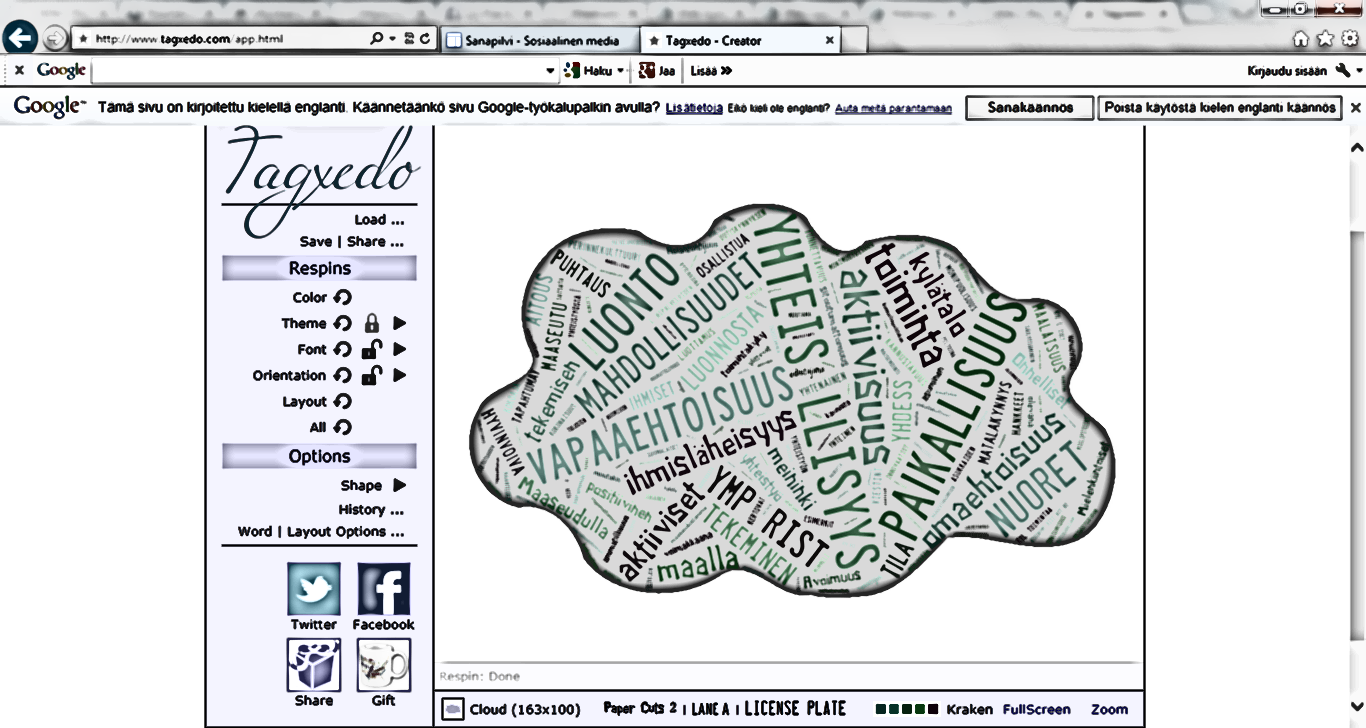 Kuva . Imago-tekijöitä koskevien vastausten sanapilviLuontoon ja asuinympäristöön liittyvät tekijät ovat vastaajien mukaan osa kylätoiminnan imagoa. Kylien asuinympäristöjen nähtiin edustavan asumisen kärkiasioita; puhtautta, rauhaa, tilaa. Eräs vastaaja näki, ettei luontoa ole riittävästi nostettu esille osana kylien toimintaa ja tähän tulisi tulevaisuudessa kiinnittää enemmän huomiota: ”Luonto ja sen monimuotoisuus osana kylätoimintaa pitäisi nostaa paremmin esille. Että kokonaisuus on muutakin kuin muutama mummeli mökissään. Kaikki suomalaiset ovat ylpeitä Suomen luonnosta ja meidän maaseudustamme ja siihen pitää myös satsata, jotta näin on jatkossakin (mm. maanteiden kunto, vesistöjen tila, maisemointi, peltojen säilyttäminen peltoina eikä ryteikköinä).”Maaseutu tarjoaa moninaisia mahdollisuuksia, niin erilaisten innovaatioiden ja elämäntapojen kuin vaikuttamisen suhteen ja näiden asioiden näkyminen ulospäin nähtiin tärkeänä. Aktiivisuuden ja tekojen näkyväksi tekeminen nähtiin vastauksissa tärkeänä. Kylätoiminnalla koettiin olevan hyvä imago yhteistyössä, luotettavuudessa, paikallisessa asiantuntijuudessa ja ammatillisuudessa.  Tulevaisuudensuuntautuneisuus ja luovuus sekä kylien nuoret aktiiviset osaajat ovat osa kylätoiminnan imagoa. Valtakunnallisuus ja toiminnan puolueettomuus sekä hanketyö katsottiin osaksi kylätoimintaa.  ”Pieni on kaunista - lähipalveluiden innovaatiot””Tehdä näkyväksi omatoimiset, aktiiviset maaseudun asukkaat, jotka ovat kiinnostuneita oman ympäristönsä hyvinvoinnista ja sen kehittämisestä..””kyky toimia yhteisössä, demokratian vahvistaminen ja paikalliset TEOT” ”toimintakyky eri verkostoissa”Imagotekijöiksi lukeutuivat myös kylätalot, tapahtumat ja talkoot, samoin perinne- ja paikalliskulttuuri sekä kulttuuri- ja muut ympäristöt. Kylien palvelut ja palvelumuodoista tiedottaminen, asumisen vapaus, lähiruoka ja mahdollisuus oman ruoan tuottamiseen nähtiin tärkeinä imagotekijöinä. Sujuva arki, jossa toimitaan omaehtoisesti ja tehdään vapaaehtoista työtä yhteisen hyvän eteen, on jo itsessään osa kylätoiminnan imagotekijöitä. Kylätoiminnassa on monia tasoja, jolloin eri tasoissa korostuvat erilaiset imagotekijät: ”Riippuu kenen kannalta katsoo. Jos puhutaan maakunnallisista, pitää toimijoiden taso saada yhteneväiseksi. Sakki on hyvin monenkirjavaa. Jos ajatellaan kylillä toimijoiden näkövinkkelistä, vaikuttaa imagoon eniten aktiivisuus ja yhteisöllisyys, yhteen hiileen puhaltaminen. Yleensäkin imago paranee, kun tehdään oikeita asioita oikeissa paikoissa, onnistumiset kasvattavat imagoa ja saavat julkisuutta.”Kolme tärkeintä kylätoiminnan imagotekijää syntyvät yhteisöllisyydestä, paikallisuudesta ja vapaaehtoisuudesta. Kylätoiminta kuvana
vastaajien määrä: 55Vaikka kylätoiminnan moninaisuuden vuoksi sen kuvaaminen yhteen kuvaan ei ole helppo ja yksinkertainen tehtävä, esityksiä kylätoimintakuvasta saatiin, muutamaa lukuun ottamatta, liki kaikilta kyselyyn osallistuneilta. Osa kuvista sijoitettiin selvästi osaksi jotakin kylätoiminnalle olennaista paikkaa, kylätaloa tai maisemaa, ja siellä tapahtuvaa toimintaa, osassa vastauksissa keskityttiin enemmän tunnelman ja tekemisen kuvaamiseen. Kylätoimintakuvassa olisi monia eri-ikäisiä, iloisia ihmisiä yhdessä toimimassa. Ilon lisäksi kuvassa kuuluisi näkyä onnellisuutta, naurua sekä jännitystä ja vauhtia: ”Paljon eri-ikäisiä ihmisiä tekemässä jotain yhdessä””Hyvinvoivia iloisia ihmisiä yhteisissä askareissa””Aktiivista toimintaa ja iloisia ihmisiä, tekemisen meininkiä yms.””Paljon iloisia ihmisiä tekemässä yhdessä jotain.””Iloinen, monen ikäisistä koostuva joukko työssä ja/tai leikissä.””Asukkaat toimimassa yhdessä, "puhaltamassa yhteen hiileen"”Ryhmä eri-ikäisiä henkilöitä työskentelemässä yhdessä””Iloisia eri-ikäisiä ihmisiä puuhaamassa yhdessä.””Iloa, naurua, ihmisiä ja tekemistä.””Onnellisuutta. Iloa. Jännitystä. Vauhtia.”Maisemat, kylätalot, kyläkoulut, kyläsauna tai muut yhteiset kokoontumispaikat (laavut, urheilukentät yms.) mainittiin monissa vastauksissa osaksi kylätoimintakuvan taustana kuvassa esitettävälle toiminnalle. Toiminnassa olisi mukana monenikäisiä ihmisiä, useissa vastauksissa myös eläimet sisällytettiin kuvaan mukaan. Tapahtumat, kesäteatterit, luontopolut, latotanssit, ympäristön siivous, kylätalon korjaus ja muita talkootöitä iloisine, tyytyväisine ihmisineen. Ympäristö taustalla on hoidettua ja siistiä. ”Iloisia ihmisiä yhdessä korjaamassa jonkun vanhuksen aitaa tai juhlimassa  juhannusta kylän yhteisen kokon ympärillä.” ”Iloisia ihmisiä kaikista ikäluokista tekemässä yhdessä maisemanhoitotöitä, järvi, tunturit, metsät, suot, pellot taustalla sekä eläimet.””Kylänmiehet korjaamassa kylätalon kattoa. Kyläläiset näyttelemässä täydelle yleisölle. Kyläläiset siivomassa kylämaisemaa, taustalla makkaragrilli ja soppatykki.””Kyläkoulu, jonka pihalla aikuiset siivoavat pihaa, lapset pelaavat palloa, äidit keskusteleavt lastenrattaisiin nojaten ja papat istuvat juoruamassa pihakeinussa. Taustalla on siisti jätepiste ja lammaslaidun. On kesä :)””Ryhmä iloisia lenkkeilijöitä kunnostetulla luontopolulla.””Mummo kutomassa mattoa ja vanhempi herrasmies polttamassa piippua kiikkutuolissa””Lapsi lammaslauman keskellä vihreällä niityllä järven rannassa jossa kullerot kukoistavat ja järven selällä on vene.””Kylätalo, jossa palveluita ja työtä sekä tyytyväisiä eri-ikäisiä ihmisiä””Ison savusaunan lauteilla koko kylän ikärakenne edustettuina
- isot päätökset ja kehittämisjutut on aina tehty saunan lauteilla eri kokoisten, -ikäisten ja -taustaisten ihmisten yhteistyönä ja vieläpä usein rentouttavassa tilassa + sauna on ollut aina myös talkoiden jälkeen se paikka, jossa rasitukset on riisuttu ja rentoutuksen kautta annettu tilaa uusille ajatuksille.””Kuvakollaasi, jossa kylien eri toimintaa: koulua, järvimaisemaa, latotanssit””40-luvun asuinrakennus peruskorjattuna, iso tontti 2ha, taustalla linja-autopysäkki jossa koululaisia, syksyinen maisema jossa värejä , marjapensaita ja omenapuita, polttopuupino, maatalouskone pellolla.””Lapsiperheitä, eläkeläisiä, sinkkuja rakentamassa yhdessä huvipuistoa maaseudulle.””Iloisia eri-ikäisiä ihmisiä yhdessä vaikka koulun tai kaupan pihassa, jossa samaan aikaan on kirjasto- ja palvelu-auto käymässä. Aurinko paistaa ja ihmiset tervehtivät toisiaan ja autoja on pysähtynyt ikkunat auki jotta kuskit pystyvät puhumaan keskenään.”Ilmoitustaulu, jossa vetäviä ja tuoreita ilmoituksia eri aktiviteeteista ja asioista.Suomen Kylätoiminta ry:n logon idea nähtiin myös hyvänä, porukkaa sankoin joukoin menossa kylätaloon. MaaseutuPlus -lehti maaseudun kehittämisen edistäjänä
vastaajien määrä: 52MaaseutuPlus -lehteä koskeva kysymys jakoi vastaajien mielipiteet. Kantansa suoraan ilmoittaneista tasan puolet koki lehden edistävän hyvin maaseudun kehittämistä ja puolet päinvastaisesti. Loput vastaajista asettuivat joko näiden kahden ryhmän välille tai ilmoittivat, etteivät osanneet sanoa kantaansa suuntaan tai toiseen. Useat vastaajat myös perustelivat kantansa, esittivät kehittämisehdotuksia tai antoivat jotain muuta palautetta / kiitosta lehteä koskien.  Vastaajat näkivät, että lehden levikkimäärää tulisi kasvattaa, sisältöä ja ulkoasua kehittää houkuttelevammaksi, jotta lehti palvelisi paremmin maaseudun kehittämisen edistämistä, eikä merkitys jäisi liian laimeaksi. Sisältöön toivottiin lisää kepeyttä, hilpeyttä ja innostamista edistäviä juttuja sekä enemmän kuvia ja kylätason juttuja, vähemmän koukerokieltä ja raskaita virkamiesmäisiä juttuja. Edellä mainittujen ehdotusten toteuttaminen nähtiin erityisen tarpeelliseksi, mikäli lehden lukijakuntaa halutaan tulevaisuudessa kasvattaa, eikä lehteä haluta jatkossa säilyttää pelkästään ammattijulkaisuna.  Yksi vastaaja ehdotti lehden linjauksen muuttamista ammattilehti ja hyvät käytännöt -yhdistelmäksi, jolloin se palvelisi paremmin sekä ammatillista että kylätason asiantuntijuutta ja kehittämistyötä. Toisaalla nähtiin, että kohderyhmä tulisi tarkentaa entisestään. Yhden lehden ei nähty voivan palvella kerralla kaikkia: kylätoimijoita, päättäjiä ja maakunnallisten ja Leader-ryhmien työntekijöitä. Sama vastaaja kuitenkin uskoi, että jos lehti suunnattaisiin kylätoimijoille, niin tieto hyödyttäisi samalla myös muita kohderyhmiä. Pelkästään ammattilehtenä sen ei nähty edistävän maaseudun kehittämistä. ”kertoo asioista jo muutenkin tietäville”. Eräässä vastauksessa harmiteltiin sitä, etteivät maakunnalliset toimijat ole ottaneet lehteä omaksi tiedotuskanavakseen. Lehden julkaisua paperisena versiona pidettiin hyvänä, sillä epäiltiin, että harva kuitenkaan jaksaa lukea netistä koko aihepakettia. Lisäksi ehdotettiin, että paperisena lehden voisi jakaa jonkun isomman lehden liitteenä, jolloin se palvelisi asiaansa paremmin, samalla lukijakunta kasvaisi. Eräs vastaaja mietti, voisiko lehden sisältöä myydä paikallislehtiin? Osa vastaajista puolestaan epäili, luetaanko lehteä lainkaan ja jos, niin ketkä lukevat? Myös englanninkielisen version ja ruotsinkielisten artikkeleiden tarpeellisuutta epäröitiin. Sähköistä lehteä ja sen kehittämistä puollettiin useassa vastauksessa. Sähköinen lehti olisi helposti kaikkien saatavilla ja sitä voisi toimittaa tarpeen tullen. Eräs vastaaja näki, että julkaisun sisältö blogi-kirjoituksena voisi ajaa samaa asiaa, kuin paperinen versio. Tosin vastaaja jatkaa, että moni kyläaktiivi ei vielä ole nettiaktiivi, jolloin tieto ei tätä kautta saavuttaisi yhtä montaa kuin paperisena versiona. Kehittämisehdotusten ja kritiikin lisäksi lehti sai hyvää palautetta. Sen nähtiin kehittyneen positiiviseen suuntaan niin sisällöllisesti kuin ulkoasullisesti viime vuosien aikana. Lehti koettiin tärkeäksi myös sen puolesta, että MaaseutuPlus on ainut kylä- ja Leader-toimintaa sekä tuloksia valtakunnallisesti esittelevä julkaisu. Nykyistä lehteä kiiteltiin myös ammattilehtenä ja poliittisena keskustelijana, lisäksi se nähtiin toimivana kanavana jakaa tietoa sekä esimerkkejä hankkeista ja muusta toiminnasta eri puolelta Suomea. Visiot kylätoiminnan tärkeimmistä tehtävistä vuonna 2020
vastaajien määrä:48Kylätoiminnan tärkeimmät tehtävät tulevaisuudessa olivat vastauksissa suurilta osin samassa linjassa kuin aiemmin raportissa esitellyt nykyiset tärkeäksi määritellyt tehtävät. Kylätoiminnan tulisi jatkossakin edistää kylien elinvoimaisuutta ja vireyttä. Tähän liittyen kylätoiminnan tehtävänä on jatkossa huolehtia, että ihmisten vapaus asuinpaikkansa valintaan säilyy, markkinoida maaseutua asuinpaikkana, tukea ja aktivoida kylien asukkaita, puhua ja tehdä töitä maaseutualueiden toimivan infrastruktuurin ja yhteyksien puolesta sekä huolehtia palveluiden säilymisestä ja järjestämisestä.”Luoda hyvien käytäntöjen malli hyvinvoinnin edistämiseksi ja muuttoliikkeen kääntämiseksi maaseutua suotuisampaan suuntaan.””Suuri joukko aktiivisia ihmisiä mukana toiminnassa ja eri kanavat on kaikilla hallussa, niin valtakunnalliset kuin alueelliset :)””Muuttovirta on edelleen maaseudulta kaupunkiin, mutta nuoret eri kyselyissä silti haluavat muuttaa maalle. Tämän toiveen kääntäminen käytännön toiminnaksi.”Mahdollistaa kylillä asukkaiden toiveiden mukaista yhteistoimintaa ja tarvittaessa yhdessä tuottaa täydentäviä palveluja”Tärkein asia on maaseudun asuttuna säilyminen ja ainoastaan näin voidaan turvata kotimaisten elintarvikkeiden
tuotanto ja saatavuus. Pitää saada päättäjät tajuamaan, että alueellinen eriarvoisuus on Suomen tärkein poliittinen
kysymys.””Tavoite: Elinvoimaiset kylät. (ettei liitoskaupunki näivetä ja tyhjennä kyliä). Kylien elinvoimaisuuden lisääminen, kyläkoulujen jatkumisen turvaaminen.”Monissa vastauksissa lähidemokratian edistäminen tuli esille nykyisiä tehtäviä vahvemmin esille. Nähtiin myös, että kylätoiminnan tehtävänä on edistää yhteistyötä ja toimia paikallisena kumppanina. Kylätoiminnan tulee vastaajien mukaan jatkossakin olla lähellä ihmistä, ja toimia kansalaistoiminnan edelläkävijänä. Kylätoiminnan tulisi olla osana kokonaisuutta eikä vain omana kokonaisuutenaan. Tehtäväksi nähtiin maaseudun ja kaupunkien kehittämisen tasa-arvoistaminen. Tulevaisuuden kylätoiminta on mahdollistaja. Työtä tehdään ihmisläheisesti, paikallisia tarpeita tukien, palvelujen, asumisen, hyvinvoinnin, arjen turvallisuuden ja toimivan lähidemokratian ja maaseudun puolesta. Toiminta on ammattimaista, järjestäytynyttä ja verkostoitunutta yhteistyötä. Kylillä nähtiin olevan tulevaisuudessa suurempi rooli kuin aiemmin.”Olla mukana paikallisissa neuvottelumekanismeissa miettimässä ja järjestämässä paikallisia ratkaisuja paikallisiin ongelmiin. Paikallinen kumppanuus siis.””Tasa-arvoistaa maaseudun kehittyminen yhtä tärkeäksi kuin metropolitkin - asiat vain ovat eriä”Kylät kuntien voimavarana. Lähidemokratian edistäminen.””Ammattimainen toimija, joka tarjoaa työtä ja hyvinvointia sen myötä (kuten palvelut yms)”’”Tunnustettu toimija ja kehittäjä yhteiskunnan pienimmässä alueyksikössä, kylässä””Kestävän kansalaistoiminnan varaan rakentuva uusi paikallinen työnjako”Nähtiin myös, että kylätoiminnassa tulisi keskittyä tulevaisuudessa enemmän vahvojen kylien elinvoiman turvaamiseen. Lisäksi nähtiin, että asuinmaaseudun ja biotalouden välille tulisi tehdä yhteys. Kylätoiminnan tulevaisuuden tärkeänä tehtävänä on vastaajan mukaan edistää ekologista elämää kylillä. Tärkeimmäksi tehtäväksi visioitiin myös voimakkaan palvelutuotannon käynnistämisestä Kainuun malliin. Esitettiin myös yksityiskohtaisempia visioita: ”Kyläkokouksen yhteydessä toimii asukasraati, joka ideoi muutaman vuoden eteenpäin kyläalueen muutostarpeita ja tämän jälkeen katsoo mitä on saatu aikaiseksi aikaisemmasta suunnitelmasta. Vastuut toteutuksesta jaetaan henkilöille, ei kollektiivista vastuuta, jossa kukaan ei hoida mitään. Esitykset asioita ja toteutuksen yhteistyötahot etsitään omalta kylältä, naapurikylistä tai kuntatasolta. Asioita ei haudata tai unohdeta hoitaa. Luoda kylille hyvää toimintaa.””Kylällä kaikki auttaa toisiaan. Näin tulee hoidettua sairaat, vanhat, yksinäiset. Päiväkotiin mummot ja vaarit  ja iltapäivähoitoon mummolapaikkoja. Pihatöihin ja ympäristön hoitoon kaikki kykenevät joutilaat  ja työttömät
Teatteri pystyyn ja ongelmat esille taiteen keinoin.””Oma kylä, omat palvelut, oma talo ja omat rahat”Visiointia kohdennettiin myös eri tasoille: ”Valtakunnallinen/maakunnallinen/kunnallinen taso: tukea aktiivisia kyliä niiden tarpeissa. 
Paikallinen taso: pitää toiminta avoimena kaikille, luovana ja hauskana, vaikka vällilä vaikeita asioita väännetäänkin.” Kooste vapaa-sana -osiosta
Vapaa sana –kohdassa vastanneiden oli mahdollista kirjoittaa omia kommentti, palaute tai mielipide aiheeseen tai kyselyyn liittyen. Moni vastaaja koki kyselyn olleen liian pitkä tai hankala, kuten se varmasti olikin. Siihen nähden vastaajien määrään voi olla tyytyväinen. Kysely koettiin kuitenkin tarpeellisena ja hyvänä alkuna brändityölle ja selkeän innostavan sanoman löytämiselle. Kyselyn toivottiin johtavan käytännön toimiin brändityön loppuun saattamiseksi: ”Tällainen kysely olisi pitänyt järjestää jo vuosia sitten! Kysely on toki vasta ensimmäinen askel tässä prosessissa, joten toivon, että projekti viedään loppuun saakka. Avoimet kylät -kampanja tukee tätä brändäystä hienosti, luulen.””Toivottavasti tämä työ tuo tuloksia niin, että kyläpäällikkökoulutuksessa voisimme vielä eteenpäin yhteistä innostavaa ilmettä ja selkeää sanomaa. Oikeesti!””Kylätoiminnan visio= mikä se on tällä hetkellä? Ja vuonna 2020? Voimistuvat kylät vahvistuvat paikallisyhteisöt julkaisussa on visio (yhteinen tavoitetila)melkein 1 sivun mittainen. Sanomaa tulee tiivistää todella paljon, miettiä kaikkein keskeisimmät asiat ja niihin luoda strategia. Nykyinen on ohjelma, mutta pitäisikö olla strategia ja siihen liittyvät toimenpiteet ja siinä rinnalla kylätoiminta brändi.”Kommenteissa korostettiin ja täsmennettiin oleelliseksi nähtyjä asioita sekä tuotiin esiin kylätoimintaan motivoivia ajatuksia, hyviä puolia ja mahdollisuuksia, mutta myös haasteita ja kysymyksiä: ”Kylien tulevaisuus tehdään itse ja verkostoja hyödyntäen tulevaisuudessa tärkeitä trendejä korostaen ja toimintaa erityisesti lapsiperheitä tukevaksi tekien.””Kylätoiminta on luonnonvara, se on osassa meistä lähtemättömänä tartuntana ja vähän väliä se pyrkii epidemiaksi. Kun saa itse tehdä alusta asti yhdessä muiden kanssa ja tuloksesta voi hyvässä lykyssä nauttia tulevatkin sukupolvet. ( Vesi- viemäri, valokuitu, kylätalo, kylätie, kylävalot, uimaranta)””Toiminta on ihanaa ja palkitsevaa vaikka joskus onkin mutkia matkassa.””Jokainen kylä määrittelee itse itsensä ja oman toimintansa, joten sitä ei pitäisi lähteä ylhäältä millään tasolla rajoittamaan tai ajamaan johonkin tiettyyn muottiin.””Ennen kaikkea kaikein toiminnan kuuluu lähteä alhaalta ylöspäin”.”Kylätoiminta on haasteellista toimintaa. Vastuuhenkilöiksi on löydettävä yhteistyökykyisiä ja eri alojen ihmisiä, jotka pystyvät kuuntelemaan ideoita ja osaavat lähteä hyviä ideoita toteuttamaan käytännössä.”Kylätoiminta -sana mietitytti muutamaa vastaajaa: ”Kyselyssä häiritsi koko ajan kylätoiminta -sana, kun sitä voi ajatella niin monelta tasolta.””Kylätoiminta on vanhalta kalskahtava termi, sillä on 1970-80-lukulainen kaiku. Voitaisiinko alkaa puhua asukastoiminnasta? Tällöin myös kaupunginosat pääsisivät tasaveroisesti mukaan.”Esitettiin asioita, joita haluttiin jatkossakin vaalittavan:  ”Kylissä on vahva paikallinen ja maakunnallinen identiteetti jota voi kutsua ylevästi aatteeksi. Tätä hienoa ominaisuutta on vaalittava ja vahvistettava.”Tuotiin esiin koulutustarpeita:”Syty ryhtyy kouluttamaan maakuntia ammattimaiseen toimintaan sekä markkinointitaitojen ja viestinnän lisäämiseen.”Eräs vastaaja näki, että kyläyhdistyksissä tulisi miettiä oman toiminnan tarkoitusta ja samalla esitti, että kylätoiminnalle tulisi tarjota paremmat taloudelliset resurssit:”Tässäpä tuli vastauksia kysymyksiin jotka oli laadittu parhaan käsityksin kyläyhdistystoiminnasta. Oleellinen kysymys kuitenkin olisi miksi mielestänne kyläyhdistys on kylällänne se juttu. Kunta- ja valtakunnan tasolla huolimatta tiukoista taloudellisista tilanteista rahhoo kylätoimintaan kannattaisi satsata huomattavasti nykyistä enemmän, koska nämä eurot pitävät ihmiset kotikonnuillaan poissa etelän sairaaloista.”Esittettiin, että toimintaa tulisi saada konkreettisemmaksi, terävämmäksi ja näkyvämmäksi:  ”Jotenkin tuntuu että toimitaanko joidenkin toimijoiden kanssa päällekkäin ?? Kylät ja JäSKy toimii aatteelisesti. Varat on Veenjakajan kautta ? Kantaako aatteellisuus pitkään. Konkretiaa pitää olla reilusti enemmän.””Toimintaa terävöitettävä. Näkyvyys uudelle rohkeammalle tasolle. Some ja iltapäivälehdet käytöön”Toivottiin myös panostusta kyläläisten aktivoimiseksi: ”Mikäli nykyistä maaseudun tyhjenemistä ei saada pysäytettyä käy toteen Keijo Korhosen toteamus; Suomen maaseutua on rakennettu 400 vuotta ja se voidaan tuhota 40 vuodessa. Ennustuksen toteutuminen voidaan estää ainoastaan saamalla kaikki maaseudun asukkaat toimimaan em. kehitystä vastaan. Em. asia koskee varsinkin Etelä-Savon itäisiä kuntia.”Suomen Kylätoiminta ry:n puheenjohtaja vaihtuu, tällä nähtiin olevan merkitystä myös kylätoiminnan tulevalle suunnalle: ”Uuden Sytyn puheenjohtajan valinnalla ratkaiseva merkitys kylätoimintaliikkeen tulevaisuudelle.”Yhteistä kylätason viestintää /  Kylän asukkaatTule mukaan, niin hyödyt. Kerro mielipiteesi ja toiveesi.Tule mukaan toimintaan, sinä päätät mitä yhdessä tehdään!Tule tekemään kylä! Omalla panoksella voitte saavuttaa yhteisiä etuja!Kylätoiminta puhuu puolestanne!Ilman tukea olevaa toimintaa sanotaan talkoiksi. Ja talkoilusta tulee paljon parempi mieli kuin muutamasta kympistä.Kaikkien on helppo osallistua, kaikkia tarvitaan!Meidän kylän juttu!Sitä saa mitä haluaa!Aktiivisuus kannattaa, kyläläiset saavat yhdessä aikaan paljon.Meiltä meille ja muillekin riittää jos yli jää.Meidän kylän tulevaisuus.Näistä osaajista olisi nyt puute!Päivätanssit talolla, soita jos haluat kyydinOta lapset mukaan, täällä on muittenkin mukulat!Haluatko vaikuttaa omaan elinympäristöösi tai haluatko uuden harrastuksen? Tule mukaan kyläyhdistykseen, tehdään yhdessä meidän kylästä vielä parempi.Haluatko vaikuttaa omaan elinympäristöösi tai haluatko uuden harrastuksen? Tule mukaan kyläyhdistykseen, tehdään yhdessä meidän kylästä vielä parempi.Kylätoiminta= asukkaat. Toimimme asukkaiden asialla.Toimintaa meidän hyväksiMeillä on täällä hyvä olla ja elää! Ja vielä voidaan parantaa kun yhdessä tehdään.Hei, meillä on tälläistä kivaa. Tule mukaan yhdessä saamme paljon aikaan!Kaikki yhdessä viihtymään - tehdään tapahtumia, toimitaan yhteiseksi parhaaksi ja tuodaan kylälle mahdollisuus osallistua toimintoihin, joita muuten ei olisi!Kaikki yhdessä viihtymään - tehdään tapahtumia, toimitaan yhteiseksi parhaaksi ja tuodaan kylälle mahdollisuus osallistua toimintoihin, joita muuten ei olisi!Yhdessä eteenpäin! Ota meihin yhteyttä, kun haluat kehittää kylääsi ja ajaa sille tärkeitä asioita. Yhdessä olemme enemmän.Yhdessä teemme kylästä elävän ja elinvoimaisen, kyläläisillä on itsellä pallo, mihin suuntaan kylä kehittyy  tehdään tulevaisuus itse!Kylät uudet asukkaatUudet asukkaat ovat tervetulleita mukaan.Ovet auki kylätalolla!Lapset ja nuoretKerro toiveesi ja tule mukaan toimintaan.Kotikylä on parasta.Tuu mukkaan, Ei sinnuo hae kukkaa.Kylän iäkkäämmät asukkaatTule mukaan suunnittelemaan kylää ikäihmisen elämän kannalta.Kunnat ja kuntapäättäjätIlman jäseniä ruumis on torso. Me olemme olemassa ja teemme teille kunnillekin tärkeitä töitä, olemme osa kunnan markkinointia ja viestintää!Ilman jäseniä ruumis on torso. Me olemme olemassa ja teemme teille kunnillekin tärkeitä töitä, olemme osa kunnan markkinointia ja viestintää!Meilläpä on tehtykin näin, vinkiksi muillekin!Haluaisimme, muttemme saa rahaa.Arvostakaa kylien toimijoita, kylät ovat osa kuntaa (ei vastakkain asettelua) Mitä kunta voisi tehdä yhdessä kylän kanssa?Kylätoimijat voivat saada paljon aikaan todella pienillä resursseilla - hinta-laatusuhde kohdillaan kunnankin budjetissa.Kaikki mukaan yhteistyöhön maaseutua kehittämään!Kolmannen sektorin ja muut toimijatYhteistyötä, kylätoiminta veturina!Tehdään yhdessä et ole yksin!YrittäjätKylän mahdollisuuksista yritysmielessäKylän ja lähialueen asukkaat, esittely siitä mitä meillä on ja mitä tuleeMahdolliset maalle muuttajat / harrasteporukat / lapsiperheetMaaseutu sopii itselliselle asujalle, luonnosta nauttijalle ja yhdessä toimijalle.Mahdollisuudet vaikka mihin, erityisesti eläin- ja luontoharrastajilleYhteistä maakuntatason viestintääKylien maakunta - ota paikalliset voimavarat käyttöönYhteistyö saman katon allaNäin meillä pärjätään ja luodaan uutta. Nämä ovat vahvuutemme.Kylillä yrittäminen on hyvä mahdollisuusKylät toimivat ja välittävätAsukkaiden ja maaseudun huomioon ottaminen päätöksenteossa ja maakunnan kehittämisessä: lähidemokratian ja ihmisten osallistamisen markkinointi.Pidetään maakuntamme elävänä. Maakuntamme ei koostu vain suuruuden mittakaavasta vaan pienistä palasista; kylistä ja ihmisistä. Pidetään kaikki toimivana ja kaikilla demokraattiset mahdollisuudet asua siellä, missä haluavat!Pidetään maakuntamme elävänä. Maakuntamme ei koostu vain suuruuden mittakaavasta vaan pienistä palasista; kylistä ja ihmisistä. Pidetään kaikki toimivana ja kaikilla demokraattiset mahdollisuudet asua siellä, missä haluavat!InnovaatiotTehdään tulevaisuus itse!Kokoamme voimia yhteen, meiltä saat apua tarvittaessa.Yhdessä eteenpäin! Kehitetään maakunnallista kylätoimintaa yhdessä, eri toimijoiden kesken. Kylissä on maakunnan voimavara.Autamme kyliä rakentamaan laadukkaan kylänMeillä on upeita ja vireitä kyliä jonne on helppo tulla asumaan ja yrittämään. Se vaatii kuitenkin infraan, erityisesti tiestöön sekä kyläkouluihin ja terveydenhuoltoon panostamista.Kylätoiminta on monella tapaa asukastoiminnan ja -aktiivisuuden tiennäyttäjä ja edelläkävijä.Edulllisempi vaihtoehto liian tiiviille asumiselle missä kaikki tulot menevät asuntolainen maksamiseen vain reilun puolen tunnin ajomatkan päässä isosta keskuksesta.Maakuntaliitto / maakuntien johtoKylien maakunta - ota paikalliset voimavarat käyttöön!Yhteistyötä, kylätoiminta on paikallistason viestinviejäOsaavat kylät: Harvalla muulla kansalaisjärjestöllä on samanlaista maakuntatason koulutusta ja neuvontaa. Kylätoiminta rakentaa eri tasojen kumppanuuksia, jotka kaikki edesauttavat maakunnan maaseudun elävänä pitämistä.Ei kuntaa ilman kyliä!Kylätoiminta edistää maakunnan vetovoimaisuutta. Asutut, hyvinvoivat kylät houkuttelevat asumaan, mökkeilemään ja yrittämään. Maakunnan yrittäjäjärjestöYritteliään kylät.Ammattikorkeakoulu ja yliopisto.Yllätyitkö? - työtä, elämää,tulevaisuutta!ElyOsaavat kylät: Harvalla muulla kansalaisjärjestöllä on samanlaista maakuntatason koulutusta ja neuvontaa. Kylätoiminta rakentaa eri tasojen kumppanuuksia, jotka kaikki edesauttavat maakunnan maaseudun elävänä pitämistä.Kylät kehittävät hankkeiden avulla maakunnan hyvinvointia. Hankkeet työllistävät, kouluttavat ja nostavat elinvoimaa. KansanedustajatTeemme töitä, jotka vaikuttavat voimakkaasti yhteiskuntaan, tarjoamme työllisyyttä ja järjestämme palveluita, joita muut eivät järjestäKunnat ja kuntien päättäjät Yhteistyötä, kylätoiminta yhdistää kunnat ja kylätKerrotaan siitä, miten kylät voivat työllistää,  ottaa erilaisia palvelutehtäviä hoitaakseen Osaavat kylät: Harvalla muulla kansalaisjärjestöllä on samanlaista maakuntatason koulutusta ja neuvontaa. Kylätoiminta rakentaa eri tasojen kumppanuuksia, jotka kaikki edesauttavat maakunnan maaseudun elävänä pitämistä.Kylillä on valtava potentiaali, kylät ovat myös asuinpaikkoja.Eurolla viiden euron edestäKyläyhteisötYhteistyöllä ja hyvien käytäntöjen levittämisellä enemmän voimiaOlemme kylätoimijoita varten, autamme, tuemme ja opastamme. Tehdään yhteistyötä ja opitaan toisiltammeLeader-ryhmät ja muut toimijat ja yhdistyksetYhteistyötäYhteistyön kädenojennus RahoittajatOlemme ammattimaisia ajan hermolla kulkijoita voimakkaita toimijoitaMediaKylätoiminta on tekoja eikä byrokratiaa. Loistoaiheita on yllin kyllin.Valtakunnan tason  viestintääValtakunnan tason  viestintääMikrotason keskus - kylä - on parasta kaikille.Mikrotason keskus - kylä - on parasta kaikille.Valtakunnallisilla hankkeilla tunnettavuutta sekä yhteistyösopimuksia.Valtakunnallisilla hankkeilla tunnettavuutta sekä yhteistyösopimuksia.Kylätoiminta tavoittaa kansalaiset!Kylätoiminta tavoittaa kansalaiset!Maalla asuminen on lapsiperheelle hyvä vaihtoehtoMaalla asuminen on lapsiperheelle hyvä vaihtoehtoKylä - paikan ääni ja teotKylä - paikan ääni ja teotVastuullinen kylätoiminta: suomalainen yhteiskunta tarvitsee kaikkia toimijoita selvitäkseen tulevista haasteista. Kylätoiminta kantaa kortensa kekoon paikallisilla palvelu- yms. ratkaisuilla - kunhan tätä toimintaa tuetaan ja arvostetaan.Vastuullinen kylätoiminta: suomalainen yhteiskunta tarvitsee kaikkia toimijoita selvitäkseen tulevista haasteista. Kylätoiminta kantaa kortensa kekoon paikallisilla palvelu- yms. ratkaisuilla - kunhan tätä toimintaa tuetaan ja arvostetaan.Vastuullinen kylätoiminta: suomalainen yhteiskunta tarvitsee kaikkia toimijoita selvitäkseen tulevista haasteista. Kylätoiminta kantaa kortensa kekoon paikallisilla palvelu- yms. ratkaisuilla - kunhan tätä toimintaa tuetaan ja arvostetaan.Vastuullinen kylätoiminta: suomalainen yhteiskunta tarvitsee kaikkia toimijoita selvitäkseen tulevista haasteista. Kylätoiminta kantaa kortensa kekoon paikallisilla palvelu- yms. ratkaisuilla - kunhan tätä toimintaa tuetaan ja arvostetaan.Kylätoiminnalla on suuret taloudelliset ja sosiaaliset vaikutukset!Kylätoiminnalla on suuret taloudelliset ja sosiaaliset vaikutukset!Yhdessä eteenpäin! Annetaan ihmisille valita itse asuinpaikkansa!Yhdessä eteenpäin! Annetaan ihmisille valita itse asuinpaikkansa!Meillä on upea ja monipuolinen maa; pidetään koko maa asuttuna ja tasapainotetaan markkinavoimien aiheuttamaa rapautumista: kenenkään etu ei ole polarisoituminen. Tästä aiheutuu vastakkaisia ongelmia kasvukeskuksissa ja taas autioituvilla seuduilla.Meillä on upea ja monipuolinen maa; pidetään koko maa asuttuna ja tasapainotetaan markkinavoimien aiheuttamaa rapautumista: kenenkään etu ei ole polarisoituminen. Tästä aiheutuu vastakkaisia ongelmia kasvukeskuksissa ja taas autioituvilla seuduilla.Meillä on upea ja monipuolinen maa; pidetään koko maa asuttuna ja tasapainotetaan markkinavoimien aiheuttamaa rapautumista: kenenkään etu ei ole polarisoituminen. Tästä aiheutuu vastakkaisia ongelmia kasvukeskuksissa ja taas autioituvilla seuduilla.Meillä on upea ja monipuolinen maa; pidetään koko maa asuttuna ja tasapainotetaan markkinavoimien aiheuttamaa rapautumista: kenenkään etu ei ole polarisoituminen. Tästä aiheutuu vastakkaisia ongelmia kasvukeskuksissa ja taas autioituvilla seuduilla.Ympäristöystävällistä asumista ympäristössä, jossa edelleen huolehditaan lähimmäisistä.Ympäristöystävällistä asumista ympäristössä, jossa edelleen huolehditaan lähimmäisistä.Etsimme resursseja käytännön toimintaan ja annamme rahallista tukea.Etsimme resursseja käytännön toimintaan ja annamme rahallista tukea.Teemme päätöksiä jotka edesauttavat kyliä kasvamaan kerrotaan ja muistutetaan siitä, että yli 3 000 kylää on voimavara ja valmis organisaatio hoitamaan monia isojakin asioita mm. viemään lähidemokratiaa eteenpäin ja työllistämään.Teemme päätöksiä jotka edesauttavat kyliä kasvamaan kerrotaan ja muistutetaan siitä, että yli 3 000 kylää on voimavara ja valmis organisaatio hoitamaan monia isojakin asioita mm. viemään lähidemokratiaa eteenpäin ja työllistämään.Teemme päätöksiä jotka edesauttavat kyliä kasvamaan kerrotaan ja muistutetaan siitä, että yli 3 000 kylää on voimavara ja valmis organisaatio hoitamaan monia isojakin asioita mm. viemään lähidemokratiaa eteenpäin ja työllistämään.Teemme päätöksiä jotka edesauttavat kyliä kasvamaan kerrotaan ja muistutetaan siitä, että yli 3 000 kylää on voimavara ja valmis organisaatio hoitamaan monia isojakin asioita mm. viemään lähidemokratiaa eteenpäin ja työllistämään.Maaseudun asukkaatMaaseudun asukkaatMitä kaikkea kylillä voi tehdä, saada aikaiseksi?Mitä kaikkea kylillä voi tehdä, saada aikaiseksi?Asukasjärjestöt, aluesuunnittelijat (julkiset, konsultit, toimistot)Asukasjärjestöt, aluesuunnittelijat (julkiset, konsultit, toimistot)Kylätoiminta on monella tapaa asukastoiminnan ja -aktiivisuuden tiennäyttäjä ja edelläkävijä. Ohjat käteen ja mallia muille, kun kerran asialla jo ratsastetaan.Kylätoiminta on monella tapaa asukastoiminnan ja -aktiivisuuden tiennäyttäjä ja edelläkävijä. Ohjat käteen ja mallia muille, kun kerran asialla jo ratsastetaan.Muut valtakunnalliset toimijatMuut valtakunnalliset toimijatyhteistyöyhteistyöEduskunta  / kansanedustajat /ministeriöt / puolueetEduskunta  / kansanedustajat /ministeriöt / puolueetPeriaate siitä, että Suomi pidetään asuttuna laitoja myöten pitää voida olla myös käytäntö.Periaate siitä, että Suomi pidetään asuttuna laitoja myöten pitää voida olla myös käytäntö.Toimivat verkkoyhteydet ovat tärkein kulkuväylä ja ne on saatava tasahinnalla koko maassa.Toimivat verkkoyhteydet ovat tärkein kulkuväylä ja ne on saatava tasahinnalla koko maassa.Maaseutu on valtakunnan keuhkotMaaseutu on valtakunnan keuhkotVoimakas eduntekijä, jota kannattaa tukea ja ottaa huomioon kaikessa kehityksessäVoimakas eduntekijä, jota kannattaa tukea ja ottaa huomioon kaikessa kehityksessäKylät pitävät maaseudun asuttunaKylät pitävät maaseudun asuttunaTyö –ja elinkeinoministeriöTyö –ja elinkeinoministeriöKylätoiminnalla työtä, elämää,menestystä  Kylätoiminnalla työtä, elämää,menestystä  hyvinvoivat kylät tuovat hyvinvointia koko valtakuntaan: luonnonvara-alan uudet mahdollisuudet, perinteisesti maito tulee maalta, mutta mitä muuta maalta tulee?hyvinvoivat kylät tuovat hyvinvointia koko valtakuntaan: luonnonvara-alan uudet mahdollisuudet, perinteisesti maito tulee maalta, mutta mitä muuta maalta tulee?Sosiaali- ja terveysministeriöSosiaali- ja terveysministeriöKylätoiminnalla terveyspalvelut lähelleKylätoiminnalla terveyspalvelut lähelleSisäministeriöSisäministeriöKylätoiminnalla turvaa!Kylätoiminnalla turvaa!Maa- ja metsätalousministeriöMaa- ja metsätalousministeriöHyvinvoivat kylät tuovat hyvinvointia koko valtakuntaan: luonnonvara-alan uudet mahdollisuudet, perinteisesti maito tulee maalta, mutta mitä muuta maalta tulee?Hyvinvoivat kylät tuovat hyvinvointia koko valtakuntaan: luonnonvara-alan uudet mahdollisuudet, perinteisesti maito tulee maalta, mutta mitä muuta maalta tulee?Media Media Muistakin maaseudun ihmisistä kuin kylähulluista juttujaMuistakin maaseudun ihmisistä kuin kylähulluista juttujaKylätoiminta on monella tapaa asukastoiminnan ja -aktiivisuuden tiennäyttäjä ja edelläkävijä.Kylätoiminta on monella tapaa asukastoiminnan ja -aktiivisuuden tiennäyttäjä ja edelläkävijä.KYLÄTASOMAAKUNTATASOVALTAKUNNAN TASOLehtijutut ja -ilmoituksetSähköpostiKylälehti (Kotiin jaettuna)Paperinen kylätiedoteInfotaulu / Ilmoitustaulu (Useita ja ajantasaisia, esillä vain ajankohtaiset esitteet) ”Talosta-taloon viesti”PuskaradioKotisivutFacebook ryhmä,
WhatsApp meidän kylälläYoutube-kanavaLehtijutut ja -ilmoituksetSähköinen uutiskirjeSähköpostiPuhelinLinkitetty Facebok-ryhmä, Skype-aamukahvit kuukausittainVuosikokoukset ja niihin osallistuminen 
Messutapahtumiin osallistuminenLehtijutut ja -ilmoituksetSähköinen uutiskirjeSähköpostiKerran vuodessa julkaistava lehti maakuntien tärkeimpien lehtien liitteenäPuhelin TV RadioFacebook-ryhmä, joka linkittää maakunnat samaan ketjuunMessuihin (Venemessut, mökkimessut ym.) osallistuminen maakuntaosastolla 
 
 